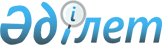 Аягөз ауданы бойынша сайлау учаскелерiн құру туралы
					
			Күшін жойған
			
			
		
					Шығыс Қазақстан облысы Аягөз ауданы әкімінің 2021 жылғы 20 мамырдағы № 1 шешімі. Шығыс Қазақстан облысының Әділет департаментінде 2021 жылғы 20 мамырда № 8808 болып тіркелді. Күші жойылды - Абай облысы Аягөз ауданы әкімінің 2024 жылғы 27 наурыздағы № 1 шешімі.
      Ескерту. Күші жойылды - Абай облысы Аягөз ауданы әкімінің 27.03.2024 № 1 шешімімен (алғашқы ресми жарияланған күнінен кейін күнтізбелік он күн өткен соң қолданысқа енгізіледі).
      ЗҚАИ-ның ескертпесі.
      Құжаттың мәтінінде түпнұсқаның пунктуациясы мен орфографиясы сақталған.
      Қазақстан Республикасының 1995 жылғы 28 қыркүйектегi "Қазақстан Республикасындағы сайлау туралы" Конституциялық Заңының 23-бабына, Қазақстан Республикасының 2001 жылғы 23 қаңтардағы "Қазақстан Республикасындағы жергiлiктi мемлекеттiк басқару және өзiн-өзi басқару туралы" Заңының 33-бабының 2-тармағына, 37-бабының 8-тармағына, Қазақстан Республикасының 2016 жылғы 6 сәуірдегі "Құқықтық актілер туралы" Заңының 46-бабының 2-тармағының 4) тармақшасына сәйкес, сайлаушыларға барынша қолайлы жағдай туғызу мақсатында және жергілікті және басқа да жағдайларды ескере отырып, Аягөз ауданының әкімі ШЕШТІ:
      1. Осы шешімнің қосымшасына сәйкес Аягөз ауданының аумағында сайлауды ұйымдастыру және өткізу үшін сайлау учаскелері құрылсын.
      2. Аягөз ауданы әкімінің 2020 жылғы 30 сәуірдегі № 3 "Аягөз ауданы бойынша сайлау учаскелерiн құру туралы" (нормативтік құқықтық актілерді мемлекеттік тіркеу тізілімінде 7041 нөмірімен тіркелген, Қазақстан Республикасының нормативтік құқықтық актілерінің эталондық бақылау банкінде электрондық түрде 2020 жылғы 06 мамырда жарияланған) шешімінің күші жойылды деп танылсын.
      3. Осы шешімнің орындалуына бақылау жасау аудан әкімі аппаратының басшысы Қ. Рысбекқызына жүктелсін.
      4. Осы шешім оның алғашқы ресми жарияланған күнінен кейін күнтізбелік он күн өткен соң қолданысқа енгізіледі. Сайлау учаскелері
      Ескерту. Қосымша жаңа редакцияда-Абай облысы Аягөз ауданы әкімінің 30.12.2022 № 2 шешімімен (алғашқы ресми жарияланған күнінен бастап қолданысқа енгізіледі). № 198 сайлау учаскесі
      Орталығы: "Аягөз локомотив жөндеу депосы" коммуналдық мемлекеттік қазыналық кәсіпорнының ғимараты, Аягөз қаласы, Маженова көшесі, № 1 үй.
      Шекаралары:
      Меерманов көшесі, № 1, 2, 3, 4, 4а, 5, 6, 7, 8, 9, 10, 11, 12, 13, 14, 15, 16 үйлер;
      Ларшин көшесі, № 1, 2, 3, 4, 5, 6, 7, 8, 9, 10, 11, 12, 13, 14, 15, 16, 17, 18, 19, 20, 21, 22 үйлер;
      Найманбаев көшесі, № 1, 2, 3, 4, 5, 6, 7, 8, 9, 10, 11, 12, 13, 14, 15, 16, 17, 18, 19, 20, 21, 22, 23, 24, 24а, 25, 26, 27, 28, 29, 30, 31, 32, 33, 34, 35, 36, 37, 38, 39, 40, 41, 42, 43, 44, 44а, 45, 46, 47, 48,49,50, 51, 52, 52а, 52б, 53, 54, 55, 56, 57, 58, 59, 60, 61, 62, 63, 64, 65, 66, 67, 68, 69, 70, 71, 72, 73, 74, 75, 76, 77, 78, 79, 80, 81, 82, 83, 84, 85, 86, 87, 88, 89, 90, 91, 92, 93, 94, 95, 96, 97, 98, 99, 100, 100а, 101, 102, 103, 104, 105, 106, 107, 108, 109, 110, 111, 112, 113, 114, 115, 116, 117, 118, 119, 120, 121, 122, 122б, 123, 124, 124а, 125, 126, 127, 128, 129, 130, 131, 132, 133, 134, 135, 136, 137, 138, 139, 140, 141, 142, 143, 144, 145, 146, 147, 148, 149, 150, 151, 152, 153, 154, 155, 156, 157, 158, 159, 160, 161, 162, 163, 164, 165, 166, 167, 168, 169, 170, 170а, 171, 172, 173, 174, 175, 176, 177, 178, 179, 180, 181, 182, 183, 184, 185, 186, 187, 188, 189, 190, 191, 192, 193, 194, 195, 196, 197, 198, 199, 200, 201, 202, 203, 204, 205, 206, 207, 208, 209, 210, 211, 212, 213, 214, 215, 216, 217, 218, 219, 220, 221, 222, 223, 224, 225, 226 үйлер;
      Түгелбаев көшесі, № 1, 2, 3, 4, 5, 6, 7, 8, 9, 10, 11, 12, 13, 14, 15, 16, 17, 18 үйлер;
      Маженов көшесі, № 1, 2, 2а, 3, 4, 5, 5а, 6, 6а, 7, 8, 9, 10, 11, 12, 13, 14, 15, 16, 17, 18, 19, 20, 21, 22, 22а, 23, 24, 25, 26, 27, 28, 29, 30, 31, 32, 32а, 33, 34, 35, 36, 37, 38, 39, 40, 41, 42, 43, 44, 45, 45а, 46, 47, 48, 48а, 49, 50, 80 үйлер;
      Желтоқсан көшесі, № 1, 2, 3, 4, 5, 6, 7, 8, 9, 10, 11, 12, 13, 14, 15, 16, 17, 18, 19, 20, 21, 22, 23, 24, 25, 26, 27, 28, 29, 30, 31, 32, 33, 34, 35, 36, 37, 38, 39, 40, 41, 42, 43, 44, 45, 46, 47, 48, 49, 50, 51, 52, 53, 54, 55, 56, 57, 58, 59, 60, 61, 62, 63, 64, 65, 66, 67, 68, 69, 70, 71, 72, 73, 74, 75, 76, 77, 78, 79, 80, 81, 82, 83, 84, 85, 86, 87, 88, 89, 90, 91, 92, 93, 94, 95, 96, 97, 98, 99, 100, 101, 102, 103, 104, 105, 106, 107, 108, 109, 110, 111, 112, 113, 114, 115, 116, 117, 118, 119, 120, 121, 122, 123, 124, 125, 126, 127, 128, 129, 130, 131, 132, 133, 134, 135, 136, 137, 138, 139, 140, 141, 142, 143, 144, 145, 146, 147, 148, 149, 150,151, 152, 153, 154, 155, 156, 157, 158, 159, 160, 161, 162, 163, 164, 165, 166, 167, 168, 169, 170, 171, 172, 173, 174, 175, 176, 177, 178, 179, 180, 181, 182, 183, 184, 185, 186, 187, 188, 189, 190, 191, 192, 193, 193а, 194, 195, 196, 197, 198, 199, 199а, 200, 201, 202, 203, 204, 205, 206, 207, 208, 209, 210, 211, 212, 213, 214, 215, 216, 217, 218, 219, 219а, 220, 221, 222, 223, 224, 225, 226, 227, 228, 229, 230, 231, 232, 233, 234, 235, 236, 237, 238, 239, 240, 241, 242, 243, 244, 245, 246, 247, 248, 249, 250, 251, 252, 253, 254, 255, 256, 257, 258, 259, 260, 261, 262, 263, 264, 265, 266, 267, 268, 269, 270, 271, 272, 273, 274, 275, 276, 277, 278, 279, 280, 281, 282, 283, 284, 285, 286, 286а, 287, 288, 289, 290, 291, 292, 293, 294, 295, 296, 297, 298, 299, 300, 301, 302, 303, 304, 305, 306, 307, 308, 309, 310, 311, 312, 313, 314, 315, 316, 317, 318, 319, 320, 321, 322, 323, 324, 325, 326, 327, 328, 329, 330, 331, 331а, 331б, 332, 333, 333а, 334, 335, 336, 337, 338, 339, 340, 341, 342, 343, 344, 345, 346, 347, 348, 349, 350, 351, 352, 353, 354, 355, 356, 357, 358, 359, 360, 361, 362, 363, 364, 365, 366, 367, 368, 369 үйлер;
      6 пункт көшесі, № 1, 2, 2а, 3, 4, 5а, 5, 6, 6/1, 7, 23, 25, 25а, 25б, 43, 43а, 43б үйлер;
      Шакенов көшесі № 1, 2, 3, 4, 5, 6, 7, 8, 9, 10, 11, 12, 13, 14, 15, 16, 17, 18, 19, 20, 21, 22, 23, 24, 25, 26, 27, 28, 29, 30, 31, 32, 33, 34, 35, 36, 37, 38, 39, 39а, 40, 41, 42, 42а, 43, 43а, 44, 45, 45а, 46, 46а, 47, 48, 49, 50, 51, 52, 53, 54, 55, 56, 57, 58, 59, 60, 61, 62, 63, 64, 65, 66, 67, 67а, 68, 68а, 69, 69а, 70, 70а, 71, 71а, 72, 72а, 73, 73а, 74, 74а, 75, 75а, 76, 76а, 77, 77а, 78, 78а, 79, 79а, 79б, 80, 81, 82, 83, 84, 84а, 84б, 85, 85а, 85/2, 86, 86а, 86б, 86в, 86г, 86д, 86е, 86/2, 87, 87а, 88, 88а, 89, 89а, 90, 90а, 90б, 91, 91а, 91б, 92, 92а, 92б, 92в, 92г, 93, 93а, 93б, 93в, 93/2, 94, 95, 95а, 96, 97, 97а, 98, 99, 100, 101, 102, 103, 104, 105, 106, 107, 107а, 108, 108а, 109, 109а, 110, 111, 112, 113, 113а, 114, 115, 115а, 116, 116а, 117, 118, 119, 120, 121, 122, 123, 124, 125, 126, 127, 128, 129, 130, 131, 132, 133, 134, 135, 135а, 136, 137, 138, 139, 140, 141, 141а, 142, 143, 143а, 144, 145, 146, 147, 148, 149, 150, 151, 152, 153, 154, 155, 156, 157, 158, 159, 160, 161, 162, 163, 164, 165, 166, 167, 168, 169, 170, 171, 172, 173, 174, 175, 176, 177, 178, 179, 180, 180а, 181, 182, 183, 184, 185, 186, 187, 188, 189, 190, 191, 192, 193, 194 үйлер. № 199 сайлау учаскесі
      Орталығы: Абай облысы білім басқармасы Аягөз ауданы бойынша білім бөлімінің "Д. Бабатайұлы атындағы жалпы білім беретін орта мектебі" коммуналдық мемлекеттік мекемесінің ғимараты, Аягөз қаласы, Гагарин көшесі, № 20 үй. 
      Шекаралары:
      Барақ батыр көшесі, № 1, 2, 3, 4, 5, 6, 7, 8, 9, 10, 11, 12, 13, 14, 15, 16, 17, 18, 19, 20, 21, 22, 23, 24, 25, 26, 27, 28, 29, 30, 31, 32, 33, 34, 35, 36, 37, 38, 39, 40, 41, 42, 43, 44, 45, 46, 47, 48, 49, 50, 51, 52, 53, 54, 55, 56, 57, 58, 59, 59а, 59б, 60, 60а, 60б, 61, 61а, 61б, 61в, 61г, 61т, 62, 62а, 63, 64, 65, 66, 67, 67а, 67б, 67в, 67г, 67д, 68, 68а, 69, 69а, 70, 70а, 71, 72, 73, 74, 74а, 75, 76, 77, 77а, 78, 79, 80, 81, 82, 83, 84, 85, 86, 87, 88, 89, 90, 91, 92, 93, 94, 95, 96, 97, 98, 98а, 99, 100, 101, 102, 103, 104, 105, 106, 107, 108, 108а, 109, 109а, 110, 111, 112, 112а, 113, 113а, 114, 114а, 115, 116, 116а, 116б, 117, 118, 119, 119а, 119б, 119в, 119г, 120, 120а, 120б, 121, 122, 123, 124, 125, 126, 127, 127а, 128, 129, 130, 130а, 130б, 131, 131а, 132, 133, 134, 135, 136, 137, 138, 138а, 139, 140, 141, 142, 143, 144, 145, 146, 147, 148, 149, 150, 151, 152, 153, 154, 155, 156, 157, 158, 159, 160, 161, 162, 162а, 163, 164, 165, 166, 167, 168, 169, 169а, 170, 171, 172, 173, 174, 175, 176, 177, 178, 179, 180, 181, 182, 183, 184, 185, 186, 187, 188, 189, 190, 191, 192, 193, 194, 195, 196, 197, 198, 199, 200, 201, 202, 203, 204, 205, 205а, 206, 207, 208, 209, 210, 210а, 211, 212, 212а, 213, 214, 215, 216, 217, 218, 219, 220, 221, 222, 223, 224, 224а, 225, 226, 227, 228, 229, 230, 231, 232, 233, 234, 235, 236, 237, 238, 239, 240 үйлер;
      Тоқсанғазин көшесі, № 1, 2, 3, 4, 5, 6, 7, 8, 9, 10, 11, 12, 13, 14, 15, 16, 17, 17а, 17б, 18, 19, 20, 21, 22, 23, 24, 25, 26, 27, 28, 29, 30, 31, 32, 33, 34, 35, 36, 37, 38, 39, 40, 41, 42, 43, 44, 45, 46, 47, 48, 49, 50, 51, 52, 53, 54, 55, 56, 57, 58, 59, 60, 61, 62, 63, 63а, 63б, 63г, 64, 65, 66, 67, 68, 69, 70, 71, 72, 73, 74, 75, 76, 77, 78, 79, 80, 81, 82, 83, 84, 85, 86, 87, 88, 89, 90, 91, 92, 93, 94, 95, 96, 97, 98, 99, 100, 101, 102, 103, 104, 105, 106, 107, 108, 109, 110, 111, 112, 113, 114, 115, 116, 117, 118, 119, 120, 121, 122, 123, 124, 125, 126, 127, 128, 129, 130, 131, 132, 133, 134, 135, 136, 137, 138, 139, 140, 141, 142, 143, 144, 145, 146, 147, 148, 149, 150, 151, 151а, 152, 153, 154, 155, 156, 157, 158, 159, 160, 161, 162, 163, 164, 165, 166, 167, 168, 169, 170, 171, 172, 173, 173а, 174, 175, 175а, 176, 177, 177а, 177б, 178, 179, 180, 181, 182, 183, 183а, 184, 185, 186, 187, 188, 189, 189а, 190, 191, 191а, 192, 193, 193а, 194, 195, 196, 197, 198, 199, 200, 201, 202, 203, 204, 205, 206, 207, 208, 209, 210, 211, 212, 213, 214, 215, 215а, 216, 217, 218, 219, 220, 221, 222, 223, 223а, 224, 225, 225а, 226, 227, 228, 229, 230, 231, 232, 233, 234, 235, 236, 237, 238, 239, 240, 241, 242, 243, 244, 245, 245а, 246, 247, 248, 249, 249а, 249б, 250, 251, 252, 253, 254, 255, 256, 257, 258, 259, 260, 261, 262, 263, 264, 265, 266, 267, 268, 269, 270, 271, 272, 273, 274, 275, 276, 277 үйлер;
      Гагарин көшесі, № 1, 2, 3, 4, 5, 6, 7, 7/1, 8, 9, 10, 11, 12, 13, 14, 15, 16, 17, 18, 19, 20, 21, 22, 23, 23а, 24, 25, 26, 27, 28, 29, 30, 31, 32, 33, 34, 35, 36, 37, 38, 39, 40, 41, 42, 43, 44, 45, 46, 47, 48, 49, 50, 51, 52, 53, 54, 55, 56, 57, 58, 59, 60, 61, 62, 63, 64, 65, 65а, 66, 67, 68, 69, 70, 70а, 71, 72, 73, 74, 75, 76, 77, 78, 79, 80, 81, 82, 83, 84, 85, 86, 87, 88, 89, 90, 91, 92, 93, 94, 95, 96, 97, 98, 99, 100, 101, 102, 103, 104, 105, 106, 107, 108, 109, 110, 110а, 111, 112, 113, 114, 115, 116, 117, 118, 119, 120, 121, 122, 123, 124, 125, 126, 127, 128, 129, 130, 131, 132, 133, 134, 135, 136, 136а, 137, 138, 139, 140, 141, 142, 143, 144, 145, 146, 146а, 147, 148, 149, 150, 151, 152, 153, 154, 155, 156, 157, 158, 159 үйлер;
      Подгорный көшесі, № 1, 2, 3, 4, 5, 6, 7, 8, 9, 10, 11, 12, 12а, 13, 14, 15, 16, 17, 18, 19, 20, 20а, 21, 22, 23, 24, 25, 26, 27, 28, 29, 30, 31, 32, 33, 34, 35, 36, 37, 38, 39, 40, 41, 42, 43, 44, 45, 46, 47, 48, 49, 50, 51, 52, 53, 54, 55, 56, 57, 58, 59, 60, 61, 62, 63, 64, 65, 66, 67, 68, 69, 70, 71, 72, 73, 74, 75, 76, 77, 78, 79, 80, 81, 82, 83, 84, 85, 86, 87, 88, 89, 90, 91, 92, 93, 94, 95, 96, 97, 98, 99, 100, 101, 102, 103, 104, 105, 106, 107, 108, 109, 110, 111, 112, 113, 114, 115, 116, 117, 117а, 117б, 117в, 118, 119, 120, 121, 122, 123, 124, 125, 125а, 126, 127, 128, 129, 130, 131, 132, 133, 134, 135, 136, 137, 138, 139, 140, 141, 142, 143, 144, 145, 146, 147, 148, 149, 150, 151, 152, 153, 154, 155, 156, 157, 158, 159, 160, 161, 162, 163, 164, 164а, 165, 166, 167, 168, 169, 170, 171, 172, 173, 174, 175, 176, 177, 178, 179, 180, 181, 182, 183, 184, 185, 186, 187, 188, 189, 190, 191, 192, 193, 194, 195 үйлер;
      Амангелді көшесі, № 1, 2, 3, 3а, 4, 5, 6, 7, 8, 9, 10, 11, 12, 13, 14, 15, 15а, 16, 17, 18, 19, 20, 21, 22, 23, 24, 25, 26, 27, 28, 29, 30, 31, 32, 33, 34, 35, 36, 37, 38, 39, 40, 40а, 41, 42, 43, 44, 45, 46, 47, 48, 49, 50, 51, 52, 53, 54, 55, 56, 57, 58, 59, 60, 61, 62, 63, 64, 65, 66, 67, 68, 69, 70, 71, 72, 73, 74, 75, 76, 77, 78, 79, 80, 81, 82, 83, 84, 85, 86 үйлер;
      Тұрғанбаев көшесі, № 1, 2, 3, 4, 5, 6, 7, 8, 9, 10, 11, 12, 13, 14, 15, 16, 17, 18, 19, 20, 21, 22, 23, 23а, 23/1, 24, 25, 26, 27, 28, 29, 30, 31, 32, 33, 34, 35, 36, 37, 38, 39, 40, 41, 42, 43, 44, 45, 46, 47, 48, 49, 50, 51, 52, 53, 54, 55, 56, 57, 58, 59, 60, 61, 62, 63, 64 үйлер. № 200 сайлау учаскесі
      Орталығы: Абай облысы білім басқармасы Аягөз ауданы бойынша білім бөлімінің "№ 6 жалпы білім беретін орта мектебі" коммуналдық мемлекеттік мекемесінің ғимараты, Аягөз қаласы, Уәлиханов көшесі, № 2 үй.
      Шекаралары:
      Ысқақ Сүлейменов көшесі, № 1, 1а, 3, 4, 6, 8, 9, 10, 12, 12/1, 13, 14, 15, 16, 17, 17а, 17б, 17в, 17г, 18, 18а, 18б, 18в, 19, 19а, 19б, 20, 22, 27, 28, 31, 34, 36, 40, 52 үйлер;
      Боранбай би көшесі, № 1, 1а, 2, 3, 4, 5, 6, 7, 7а, 8, 8а, 9, 10, 11, 12, 13, 14, 15, 16, 17, 18, 19, 20, 21, 21а, 22, 23, 24, 25, 25а, 26, 27, 28, 28а, 29, 30, 31, 32, 33, 33а, 34, 35, 35а, 35/1, 36, 36а, 37, 37а, 38, 39, 40, 41, 42, 42а, 43, 44, 45, 46, 46а, 46б, 46в, 47, 48, 48а, 48б, 49, 50, 51, 52, 53, 54, 55, 56, 56а, 57, 58, 59, 59а, 60, 61, 61а, 62, 63, 63а, 63б, 64, 65, 65а, 65б, 66, 67, 67а, 67г, 67/1, 68, 68/1, 69, 69г, 70, 71, 71а, 72, 73, 74, 75, 76, 77, 78, 79, 80, 81, 82, 83, 84, 85, 86, 87, 88, 89, 90 үйлер;
      Отарбеков көшесі, № 1, 1а, 1б, 2, 2а, 3, 3а, 4, 5, 6, 6а, 7, 8, 9, 10, 11, 12, 13, 14, 15, 16, 17, 18, 19, 19а, 20, 21, 22, 22а, 23, 24, 25, 26, 27, 28, 29, 30, 30а, 31, 32, 32а, 33, 34, 35, 36, 37, 38, 39, 40, 41, 42, 43, 44, 45, 46, 47, 48, 49, 49а, 49б, 50, 51, 52, 53, 54, 55, 56, 57, 58, 59, 60, 61, 62, 63, 64, 65, 66, 67, 68, 69, 69а, 70, 71, 72, 73, 74, 75, 76, 77, 77а, 78, 79, 80, 81 үйлер;
      Ғ.Шөкімұлы көшесі, № 1, 1а, 2, 3, 4, 5, 6, 7, 8, 9, 10, 11, 12, 13, 14, 15, 16, 17, 18, 19, 20, 21, 22, 23, 24, 25, 26, 27, 28, 29, 30, 31, 32, 33, 34, 35, 36, 37, 38, 39, 40, 41, 42, 43, 43а, 43б, 43/1, 44, 45, 45а, 45б, 46, 47, 48, 49, 50, 51, 52, 53, 54, 55, 56, 57, 58, 59, 60, 61, 62, 63, 64, 65, 66, 67, 68, 69, 70, 71, 72, 73 үйлер;
      Тәйкіманов көшесі, № 1, 1/1, 2, 3, 4, 5, 6, 6а, 6б, 6в, 6г, 7, 8, 8а, 9, 10, 11, 11/1, 12, 12а, 13, 14, 15, 16, 17, 18, 19, 20, 21, 22, 23, 23а, 24, 24а, 24б, 24в, 25, 26, 27, 28, 29, 30, 31, 32, 33, 34, 34а, 35, 35а, 36, 37, 38, 39, 40, 41, 42, 43, 44, 45, 46, 47, 48, 49, 50, 51, 52, 53, 54, 55, 56, 56/1, 57, 58, 58а, 59, 60, 61, 62, 63, 64, 64а, 64б, 65, 66, 67, 68, 69, 70, 71, 72, 73, 73а, 74, 75, 76, 77, 78, 79, 80, 81, 82, 83, 84, 85, 86, 87, 88, 89, 90, 91, 92, 93, 94, 95, 96, 97, 98, 99, 99/2 үйлер;
      Уәлиханов көшесі, № 22, 22а, 22б, 22в, 22г, 22/7, 23, 24, 28, 30, 32, 32а үйлер. № 201 сайлау учаскесі
      Орталығы: Абай облысы білім басқармасы Аягөз ауданы бойынша білім бөлімінің "№ 3 жалпы білім беретін орта мектебі" коммуналдық мемлекеттік мекемесінің ғимараты, Аягөз қаласы, Қабанбай батыр көшесі, № 5/1 үй. 
      Шекаралары:
      Сәтпаев көшесі, № 1, 1/1, 2, 2а, 3, 4, 5, 5а, 6, 6а, 6б, 7, 7а, 8, 8/1, 9, 10, 11, 12, 13, 14, 15, 16, 17, 18, 19, 20, 20а, 21, 22, 22а, 23, 24, 25, 26, 27, 28, 28а, 29, 30, 31, 31а, 31б, 31в, 32, 32а, 33, 34, 35, 36, 37, 38, 39, 40, 40/2, 41, 42, 43, 44, 45, 46, 47 үйлер;
      Құлсейтов көшесі, № 1, 2, 3, 4, 5, 6, 6а, 7, 7а, 8, 9, 10, 11, 12, 13, 14, 15, 16, 16а, 17, 18, 18а, 19, 20, 21, 22, 23, 24, 25, 26, 26а, 26б, 27, 28, 28а, 29, 30, 30а, 31, 32, 33, 34, 35, 35а, 36, 37, 38, 38/1, 38/3, 39, 40, 41, 42, 43, 44, 45, 46, 47, 48, 49, 50, 51 үйлер;
      Матросов көшесі, № 1, 2, 3, 4, 5, 6, 7, 8, 9, 10 үйлер;
      Шантемисов көшесі, № 1, 1/1, 2, 3, 4, 5, 6, 7, 8, 9, 10, 11, 12 үйлер;
      Жамбыл көшесі, № 62, 63, 64, 65, 66, 67, 68, 69, 70, 71, 72, 73, 74, 75, 76, 77, 78, 79, 80, 81, 82, 83, 84, 85, 86, 87, 87а, 87б, 88, 89, 90, 91, 92, 93, 93а, 100, 100/1, 100/2, 100/3, 100а, 103, 109, 114, 124, 125, 126, 127, 128, 129, 130, 130а, 131, 132 үйлер;
      Б. Момышұлы көшесі, № 145, 147, 149, 151, 153, 155, 157, 159, 161, 163 үйлер;
      С. Жүнүсов көшесі, № 1, 2, 3, 4, 5, 6, 7, 8, 9, 10, 11, 12, 13, 14, 15, 25 үйлер;
      Таурбаев көшесі, № 1, 2, 3, 3а, 4, 5, 6, 7, 8, 9, 9а, 10, 10/1 үйлер;
      Уәлиханов көшесі, № 27, 29, 29а, 31, 33, 34, 34в, 39, 43, 45, 47, 49, 51, 53, 53а, 55, 61, 150 үйлер;
      Береке көшесі, екі пәтерлік үй, № 1, 2, 2а, 2б, 3, 3а, 4, 5, 6, 7, 8, 9, 10, 11, 12 пәтерлер;
      Кудерин көшесі, № 107, 107а, 109, 109а, 111, 113, 113а, 123, 125, 125а, 125/2, 126, 128, 130, 130а, 132, 134, 136, 138, 140, 142, 144, 146, 152, 153, 156 үйлер;
      С. Жолдасовтар көшесі, № 1, 2, 3, 4, 4а, 5, 6, 7, 8, 9, 10, 11, 12, 12а, 13, 14, 15, 16, 17, 18, 19, 20, 21, 22, 23, 23а, 24, 24а, 25, 25а, 26, 26а, 26б, 27, 28, 28а, 29, 30, 31, 32, 33, 34, 34а, 34б, 34в, 34г, 35, 36, 37, 38, 39, 40, 40а, 40б, 40в, 40/2, 41, 42, 42а, 42б, 43, 44, 45, 46, 47, 48, 49, 50, 51, 52, 53, 53а, 54, 55, 140 үйлер;
      Сейфуллин көшесі, № 95, 95а, 96, 97, 97а, 97б, 98, 99, 99а, 100, 101, 101а, 102, 103, 103а, 103б, 104, 105, 105а, 105б, 106, 107, 107а, 108, 109, 109а, 110, 111, 111а, 111б, 111в, 111г, 111/1, 111/2, 112, 113, 113а, 114, 115, 116, 117, 117а, 118, 118а, 118б, 119, 120, 121, 122, 123, 124, 124а, 177 үйлер;
      Жаңа көше-1 көшесі, № 1, 1а, 1б, 2, 3, 4, 5, 6, 7, 8, 9, 10, 11, 12, 13, 14, 15, 16, 17, 18, 19, 20, 21, 22, 23, 24, 25, 26, 27, 28, 29, 30, 31, 32, 33, 34, 35, 35а, 36, 37, 38, 39, 40, 45, 54, 70 үйлер.  № 202 сайлау учаскесі
      Орталығы: Абай облысы білім басқармасы Аягөз ауданы бойынша білім бөлімінің "Қалалық қазақ мектеп-лицейі" коммуналдық мемлекеттік мекемесінің ғимараты, Аягөз қаласы, Уәлиханов көшесі, № 18д үй. 
      Шекаралары:
      Б. Момышұлы көшесі, № 78, 80, 82, 84, 84а, 86, 88, 90, 92, 94, 96, 98, 100, 100а, 100б, 102, 104, 106, 108, 109, 110, 111, 111а, 112, 113, 114, 115, 115а, 116, 117, 118, 119, 120, 121, 122, 123, 124, 125, 126, 127, 128, 129, 130, 131, 132, 133, 134, 135, 136, 136а, 137, 138, 139, 140, 141, 142, 142а, 144, 146 үйлер;
      Алтынсарин көшесі, № 90, 92, 94, 96, 98, 100, 102, 104, 106, 108, 110, 112, 112б, 112/8, 114, 116, 118, 118б үйлер;
      Әділбаев көшесі, № 1, 1а, 1б, 2, 3, 4, 5, 6, 7, 8, 9, 10, 11, 12, 13, 14, 15, 16, 17, 18, 19, 20, 21, 22, 23, 24, 25, 26, 27, 28, 29, 30, 31, 32, 33, 34, 35, 36, 37, 38, 39, 40, 41, 42, 43, 44, 45 үйлер;
      Байғабылов көшесі, № 1, 1а, 1б, 1в, 2, 3, 4, 5, 6, 7, 8, 9, 10, 11, 12, 13, 14, 15, 16, 17, 18, 19, 20, 21, 22, 23, 24, 25, 26, 27, 28, 28а, 29, 30, 31, 32, 33, 34, 35, 36, 37, 38, 39, 40, 41, 42 үйлер;
      Бәйтерек көшесі, № 1, 2, 3, 4, 5, 6, 7, 8 , 8а, 9, 10, 11, 12 үйлер;
      Болашақ көшесі, № 1, 1а, 2, 3, 4, 5, 6, 7, 8, 9, 10, 10а, 11, 12, 12а үйлер;
      Мәмбетов көшесі, № 43, 45, 47, 49, 51, 53, 55, 57, 59, 61, 63, 65, 67, 68, 69, 70, 71, 72, 73, 74, 75, 76, 77, 78, 79, 80, 81, 82, 83, 84, 85, 86, 87, 88 үйлер;
      Дүйсенов көшесі, № 71, 73, 75, 75а, 77, 79, 81, 83, 130, 132, 134, 136, 136а, 138, 140, 142, 144, 146, 148, 152, 154, 158 үйлер;
      Бөгенбай батыр көшесі, № 3, 4, 7, 20, 22 үйлер;
      Тәңірбергенов көшесі, № 51, 53, 54, 56, 58, 60, 62, 64, 66, 68, 70, 72, 74, 76, 76а, 78, 80, 80а, 82, 84 үйлер;
      Уәлиханов көшесі, № 1, 1а, 2, 3, 4, 5, 6, 7, 7а, 8, 9, 10, 11, 12, 13, 16, 16а, 16д, 16е, 17, 18, 18/2, 18/3 үйлер;
      Ақанаев көшесі, № 40, 42, 42а, 44, 44а, 69, 69а, 69б, 71, 73, 75, 77, 79, 81, 83, 85, 87, 89, 91, 93, 95, 97, 99, 101, 103, 103а үйлер;
      Гагарин көшесі, № 160, 162, 163, 164, 165, 166, 167, 168, 169, 170, 171, 172, 173, 174, 175, 176, 177, 178, 179, 180, 181, 182, 183, 184, 185, 186, 187, 188, 189, 190, 191, 192, 193, 194, 195, 196, 197, 198, 198а, 199, 200, 200а, 201, 202, 203, 204, 205, 206, 207, 208, 209, 210, 211, 212, 213, 214, 215, 216, 260, 261 үйлер;
      Барақ батыр көшесі, № 241, 241а, 242, 243, 244, 245, 246, 247, 247а, 248, 249, 250, 251, 252, 253, 254, 255, 256, 257, 258, 259, 260, 261, 262, 263, 264, 265, 266, 266а, 267, 268, 269, 270, 271, 271а, 272, 273, 274, 275, 276, 277, 278, 279, 280, 281, 282, 283, 284, 285, 286, 287, 288, 288/1, 288/2, 289, 290, 291, 292, 293, 294, 295, 296, 297, 298, 299, 300, 301, 302, 303, 304, 304/1 үйлер;
      Қажымұқан көшесі, № 1, 2, 3, 4, 5, 6, 7, 8, 9, 10, 11, 12, 13, 14, 15, 16, 17, 18, 19, 20, 21, 22, 23, 24, 25, 26, 27, 28, 29, 30, 31, 32, 33, 34, 35, 35а, 36, 37, 38, 39, 40, 41, 42, 43, 44, 45, 46, 47, 48, 49, 50, 51, 51а, 52, 53, 54, 55, 56, 57, 58, 59, 60, 61, 62, 63, 64, 65, 66, 67, 67а, 68, 69, 70, 71, 72, 73, 74, 75, 76, 76а, 77, 77а, 78, 79, 80, 81, 82, 83, 84, 85, 86, 87, 88, 89, 90, 91 үйлер;
      Бірлік көшесі, № 1, 2, 2а, 2/1, 3, 4, 5, 6, 7, 8, 9, 10, 11, 12 үйлер. № 203 сайлау учаскесі
      Орталығы: Абай облысы білім басқармасы Аягөз ауданы бойынша білім бөлімінің "№ 1 қалалық аралас жалпы білім беретін орта мектебі" коммуналдық мемлекеттік мекемесінің ғимараты, Аягөз қаласы, Ауэзов көшесі, № 23 үй. 
      Шекаралары:
      Ауэзов көшесі, № 1, 2, 3, 4, 5, 6, 7, 7а, 8, 9, 10, 11, 12, 13, 14, 15, 16, 17, 18, 19, 20, 21, 22, 23, 24, 25, 26, 27, 28, 29, 29а, 30, 31, 31а, 32, 33, 34, 35, 36, 37, 38, 39, 40, 41, 42, 43, 44, 44а, 45, 46, 47, 47а, 48, 49, 50, 51, 52, 52а, 53, 53а, 54, 55, 55а, 56, 57, 57а, 58, 59, 60, 61, 62, 63, 64, 64а, 65, 66, 67, 68, 69, 70, 71, 72, 73, 74, 75, 76 үйлер;
      Шәкәрім көшесі, № 33, 34, 35, 36, 37, 38, 39, 40, 41, 42, 43, 44, 45, 46, 47, 48, 49, 50, 51, 52, 53, 53а, 54, 55, 56, 57, 58, 59, 60, 61, 62, 63, 64, 65, 66, 67, 68, 69, 70, 71, 72, 73, 74, 75, 76, 77, 78, 79, 80, 81, 82, 83, 84, 85, 86, 87, 88, 89, 90, 91, 92, 93, 94, 95, 96 үйлер;
      Кудерин көшесі, № 1, 2, 3, 4, 5, 6, 7, 8, 9, 10, 11, 12, 13, 14, 15, 16, 17, 18, 19, 20, 21, 22, 23, 24, 25, 26, 27, 28, 29, 30, 31, 32, 33, 34, 35, 36, 37, 38, 39, 40, 41, 42, 42а, 43, 44, 45, 46, 47, 48, 49, 50, 51, 52, 53, 54, 55, 55а, 56, 57, 58, 59, 60, 61, 62, 62а, 63, 64, 65, 66, 66а, 67, 68, 69, 70, 71, 72, 73, 74, 75, 76, 77, 78, 79, 80, 81, 82, 83, 84, 85, 86, 87, 88, 89, 90, 91, 92, 93, 94, 95, 96, 97, 98, 99, 100, 101, 102, 103, 104, 105, 106, 108, 110, 112, 114, 116, 118, 120, 122, 122а, 133а, 133б үйлер;
      Серғазин көшесі, № 1, 2, 3, 4, 5, 6, 6а, 7, 7а, 8, 9, 10, 11, 12, 12а, 13, 14, 15, 16, 17, 17а, 18, 19, 19а, 20, 21, 22, 23, 23а, 24, 25, 26, 27, 28, 29, 30, 31, 32, 33, 33а, 34, 34а, 35, 36, 37, 38, 39, 40, 41, 42, 43, 44, 45, 46, 47, 48, 49, 50, 51, 52, 53, 54, 55, 56, 57, 58, 59, 60, 61, 62, 63, 64, 65, 66, 67, 68, 69, 70, 71, 72, 73, 74, 75, 76, 77, 78, 79, 80, 81, 82, 83, 84, 85, 86, 87, 88, 89, 90, 91, 92, 93, 94, 95, 96, 97, 98, 99, 100, 101, 102, 103, 104, 105, 106, 107, 108, 109, 110, 111, 112, 113, 114, 115, 116, 117, 118, 119, 120, 121, 122, 123, 124, 124б, 124в, 125, 125а, 125в, 126, 126а, 127, 128, 129, 130 үйлер;
      Ақтамберді көшесі, № 42, 42а, 44, 46, 48, 48/1 үйлер;
      Алтынсарин көшесі, № 43, 45, 47, 49, 51, 53, 55, 57, 59, 61, 63, 65, 65а, 67, 69, 71, 73, 75, 77, 79, 81, 83, 85, 87, 89, 91, 93, 95, 97, 97а, 99, 101, 103, 105, 107, 109, 111, 113, 115 үйлер;
      Абай бульвары, № 21, 22, 23, 24, 24а, 24г, 24/1, 29, 29б, 31, 31/4, 32, 38 үйлер;
      Бөгенбай батыр көшесі, № 29, 29а, 30, 32, 37, 44, 57 үйлер;
      Сейфуллин көшесі, № 38, 40, 40а, 42, 44, 46, 48, 50, 52, 54, 56, 58, 60, 62, 64, 66, 68, 70, 72, 74, 76, 78, 80, 82, 84, 86, 88, 90, 92, 94, 96 үйлер. № 204 сайлау учаскесі
      Орталығы: Аягөз ауданының мәдениет, тілдерді дамыту, денешынықтыру және спорт бөлімінің "Қозы Көрпеш – Баян сұлу мәдениет үйі" коммуналдық мемлекеттік қазыналық кәсіпорнының ғимараты, Аягөз қаласы, Абай бульвары, № 12 үй.
      Шекаралары:
      Коммунальный тұйық көшесі, № 1, 2, 3, 4, 5, 6, 7, 8, 9, 10, 11, 12, 13, 14, 15, 16, 17, 18, 19, 20, 21, 22, 23, 24, 25, 26, 27, 28 үйлер;
      Б. Момышұлы көшесі, № 64, 66, 68, 70, 72, 74, 76, 76а, 76/4, 81, 83, 85, 87, 89, 91, 93, 95, 97, 99, 101, 103, 105, 107 үйлер;
      Алтынсарин көшесі, № 54, 54а, 56, 58, 60, 62, 64, 66, 68, 70, 72, 74, 76, 78, 80, 82, 84, 84а, 86, 88 үйлер;
      Ақанаев көшесі, № 1, 2, 3, 4, 5, 6, 6а, 6б, 6в, 6г, 6д, 6/2, 7, 7/1, 8, 8а, 8в, 9, 10, 10/1, 11, 12, 13, 14, 15, 16, 17, 18, 19, 20, 21, 22, 23, 24, 25, 26, 27, 28, 29, 30, 31, 32, 33, 33а, 34, 35, 36, 37, 38, 39, 41, 42, 43, 44, 45, 46, 47, 48, 49, 50, 51, 52, 53, 54, 55, 56, 57, 58, 59, 60, 61, 62, 63, 64, 65, 66, 67, 67а, 67/1, 68, 68а, 69/1 үйлер; 
      Отарбайұлы көшесі, № 1, 2, 4, 6, 7, 8, 10, 12, 14, 15, 16, 17, 18, 20, 22, 23, 24, 26, 27, 28, 30, 32, 33, 34, 35, 36, 38, 39, 40, 41, 42, 44, 46, 48, 50, 52, 54, 56, 57, 58, 60, 61, 62, 64, 66, 68, 70, 72 үйлер;
      Абай бульвары, № 7, 18, 18а, 19 үйлер;
      Искаков көшесі, № 2, 4, 6, 8, 10, 12 үйлер;
      Ғаббасов көшесі, № 1, 2, 3, 4, 5, 6, 7, 8, 9, 10, 11, 12, 13, 14, 15, 16, 17, 18, 19, 20, 21, 22, 23, 24, 25, 26, 27, 27а, 28, 29, 30, 30а, 30б, 30/1, 31, 32, 33, 34, 35, 36, 37, 38, 39, 40, 41, 42, 43, 44, 45, 46, 47, 48, 49, 50, 59, 60 үйлер;
      Тәңірбергенов көшесі, № 1, 2, 2/2, 3, 4, 5, 6, 6а, 7, 8, 9, 10, 11, 12, 13, 14, 15, 16, 17, 18, 19, 20, 21, 22, 23, 24, 25, 26, 27, 27а, 28, 29, 30, 31, 32, 33, 34, 35, 35/1, 36, 37, 38, 39, 40, 41, 41а, 42, 43, 44, 45, 45а, 46, 47, 47а, 47/1, 47/2, 48, 49, 50, 52 үйлер. № 205 сайлау учаскесі
      Орталығы: Абай облысы білім басқармасы Аягөз ауданы бойынша білім бөлімінің "Аягөз қалалық №9 аралас бастауыш мектеп" коммуналдық мемлекеттік мекемесінің ғимараты, Аягөз қаласы, Б.Момышұлы көшесі, № 60 үй.
      Шекаралары:
      Алтынсарин көшесі, № 1, 2, 3, 4, 5, 6, 7, 8, 9, 10, 11, 12, 13, 14, 15, 16, 17, 17б, 18, 19, 20, 21, 22, 23, 24, 25, 26, 27, 28, 29, 30, 31, 32, 33, 33а, 33б, 33в, 34, 35, 36, 37, 38, 39, 40, 41, 42, 44 үйлер;
      Ақтамберді көшесі, № 20, 23, 26, 28, 29, 30, 33, 36, 37, 39 үйлер;
      Б.Момышұлы көшесі, № 1, 2, 2а, 3, 3а, 3б, 4, 5, 6, 7, 8, 9, 10, 11, 12, 13, 14, 15, 16, 17, 18, 19, 20, 21, 22, 23, 23а, 24, 25, 26, 27, 28, 29, 30, 31, 32, 33, 34, 35, 36, 37, 38, 39, 40, 41, 42, 43, 44, 45, 46, 47, 48, 49, 50, 51, 52, 53, 53а, 53б, 54, 55, 56, 57, 59, 60, 61, 62, 63, 65, 67, 69, 71, 73, 75, 77, 79, 79/12 үйлер;
      Болатов көшесі, № 1, 2, 3, 4, 5, 6, 7, 8, 9, 10, 11, 12, 13, 14, 15, 16, 17, 18, 19, 20, 21, 22, 23, 24, 25, 26, 27, 28, 29, 30, 31, 32, 33, 34, 35, 36, 36а, 37, 38, 39, 40, 41, 42, 43, 44, 45, 46, 47, 48, 49, 50, 50а, 51, 52, 53, 54, 55, 56, 57, 58, 59, 60, 61, 62, 63, 64 үйлер;
      Құрманғазы көшесі, № 1, 2, 3, 4, 5, 6, 7, 8, 9, 10, 11, 12, 13, 14, 15, 16, 17, 18, 19, 20, 21, 22, 23, 24, 25, 26, 27, 28, 29, 30, 31, 32, 33, 34, 35, 36, 37, 38, 39, 40, 41, 42, 43, 44, 45, 46, 47, 48, 49, 50, 51, 52, 53, 54, 55, 56, 57, 58, 59, 60 үйлер;
      Саметов көшесі, № 1, 2, 3, 4, 5, 6, 7, 8, 9, 10, 11, 12, 13, 14, 15, 16, 17, 18, 19, 20, 21, 22, 23, 24, 25, 26, 27, 28, 29, 30, 31, 32, 32а, 33, 34, 35, 36, 37, 38, 39, 40, 41, 42, 43, 44, 45, 46, 47, 48, 49, 50, 51, 52, 53, 54, 55, 56, 57, 58, 59, 60, 61, 62, 63, 64, 65, 65а, 66, 66а, 67, 68, 69, 70, 71, 72, 73, 74, 75, 76, 77, 78, 79, 87, 140 үйлер;
      М.С. Байсалбаевтар көшесі, № 1, 2, 3, 4, 5, 6, 6а, 7, 8, 9, 10, 11, 12, 13, 14, 15, 16, 17, 18, 19, 20, 21, 22, 23, 24, 25, 26, 27, 28, 29, 30, 31, 32, 33, 34, 35, 36, 37, 38, 39, 40, 41, 42, 43, 43а, 44, 45, 46, 47, 48, 49, 50, 51, 52, 53, 54, 55, 56, 57, 58, 59, 60, 61, 62, 63, 64, 65, 66, 67, 68, 69, 70 үйлер;
      Искаков көшесі, № 14, 16, 18, 20, 22, 24, 26, 28, 30, 32, 32а, 34, 36, 38, 40, 42, 44, 46, 48, 50, 52, 54, 56, 58, 60, 62, 64, 66, 68, 70, 72, 74, 76, 78, 80, 82, 84, 86, 88, 88а, 90, 92 үйлер;
      Зеленый тұйық көшесі, № 1, 2, 3, 4, 5, 6, 7, 8, 9, 10, 11, 12, 13, 14, 15, 16, 17, 18, 19, 20, 21 үйлер. № 206 сайлау учаскесі
      Орталығы: Абай облысы дене шынықтыру және спорт басқармасының "Аягөз ауданының балалар-жасөспірімдер спорт мектебі" коммуналдық мемлекеттік мекемесінің ғимараты, Аягөз қаласы, Ақанаев көшесі, № 40а үй. 
      Шекаралары:
      Ақтамберді көшесі, № 1, 2, 3, 4, 5, 6, 6а, 7, 8, 9, 10, 11, 12, 13, 14, 15, 16, 17 үйлер;
      Дүйсенов көшесі, № 1, 2, 3, 4, 5, 5б, 6, 7, 8, 9,10, 11, 12, 13, 14, 15, 16, 17, 18, 19, 20, 21, 22, 23, 23а, 24, 24/1, 25, 26, 27, 27а, 27б, 28, 29, 30, 31, 32, 33, 34, 35, 36, 37, 38, 39, 39а, 40, 41, 42, 43, 44, 45, 46, 47, 48, 49, 50, 51, 52, 53, 54, 55, 56, 57, 57а, 58, 59, 60, 61, 62, 63, 64, 65, 66, 67, 68, 69, 70, 72, 74, 76, 78, 80, 82, 84, 85, 86, 87, 88, 89, 90, 91, 92, 92а, 93, 94, 95, 96, 97, 98, 99, 100, 101, 102, 103, 104, 105, 106, 107, 108, 109, 110, 111, 112, 113, 114, 115, 116, 117, 118, 119, 120, 121, 122, 123, 124, 125, 126, 127, 128, 129 үйлер;
      Макеев көшесі, № 1, 2, 2в, 3, 4, 5, 6, 7, 8, 9, 10, 11, 12, 12а, 13, 14, 14а, 15, 16, 16а, 17, 18, 19, 19а, 20, 21, 21а, 22, 23, 24, 25, 26, 27, 39, 41, 45, 47, 47/1, 49, 55, 55а үйлер;
      Мәмбетов көшесі, № 1, 2, 3, 4, 5, 6, 7, 8, 9, 9к, 10, 11, 12, 13, 14, 15, 16, 17, 18, 19, 20, 21, 22, 24, 24а, 25, 26, 27, 28, 29, 30, 30/1, 30/3, 31, 32, 33, 34, 35, 36, 37, 38, 38а, 39, 40, 41, 42, 44, 46, 48, 50, 52, 54, 56, 58, 60, 60а, 62, 64, 66 үйлер;
      Сүлейменов көшесі, № 1, 1/1, 2, 3, 4, 4/2, 5, 6, 7, 8, 9, 10, 11, 12, 13, 14, 15, 16, 17, 18, 19, 19а, 20, 21, 22, 23, 24, 25, 26, 27, 28, 29, 30, 31, 32, 33, 33а, 34, 35, 35а, 36, 37, 38, 39, 40, 41, 42, 43, 44, 45, 46, 47, 48, 49, 50, 51, 52, 53, 54, 55, 56, 57, 58, 59, 60, 61, 62, 63, 64, 65, 66, 67 үйлер;
      Янушкевич көшесі, № 1, 2, 3, 4, 5, 6, 7, 8, 9, 10, 11, 12, 13, 14, 15, 16, 17, 18, 19, 19а, 20, 21, 22, 23, 24, 25, 26, 27, 28, 29, 30, 31, 32, 33, 34, 35, 36, 37, 38, 39, 40, 41, 42, 43, 44, 45, 46, 47, 48, 49, 49а, 50, 51, 52, 53, 54, 55, 56, 57, 58, 59, 60, 61, 62, 63, 64, 65, 66, 67, 68, 69, 70, 71, 72, 73, 74, 75, 76, 77, 78, 79, 80 үйлер. № 207 сайлау учаскесі
      Орталығы: "Абай облысы Аягөз ауданы әкімдігінің халықты жұмыспен қамту орталығы" коммуналдық мемлекеттік мекемесінің ғимараты, Аягөз қаласы, Абай бульвары, № 47б үй. 
      Шекаралары:
      Аталықов көшесі, № 1, 3, 4, 4а, 5, 6, 7, 8, 9, 10, 11, 12, 13, 14, 14а, 15, 16, 17, 18, 19, 20, 21, 22, 23, 24, 25, 26, 27, 28, 29, 30, 31, 32, 33, 34, 35, 36, 37, 38, 39, 40, 41, 42, 43, 44, 44а, 44б, 45, 46, 47, 48, 49, 50 үйлер;
      Абай бульвары, № 48, 48а, 48б, 52, 52а, 52б, 52в, 52г, 52д, 54, 54/1, 56, 56а, 56/4, 58, 60, 60/1, 62, 64 үйлер;
      Сейфуллин көшесі, № 35, 37, 39, 41, 43, 45, 47, 49, 51, 53, 55, 57, 59, 61, 63, 65, 67, 69, 71, 73, 75, 77, 79, 81, 83, 83а, 85, 87, 89, 91, 93, 93а үйлер;
      Жамбыл көшесі, № 21, 21а, 22, 22а, 22б, 22в, 23, 23а, 24, 24а, 24б, 24в, 24г, 25, 26, 27, 28, 28а, 29, 30, 31, 32, 33, 33а, 34, 34/4, 35, 36, 37, 38, 39, 40, 41, 42, 43, 44, 45, 46, 47, 48, 49, 50, 50а, 51, 52, 53, 54, 55, 55а, 56, 57, 57а, 58, 59, 59а, 60, 61 үйлер;
      Мәметова көшесі, № 9, 9а, 9б, 9в, 9г, 9д, 9е, 9к, 9л, 9/1, 23, 24, 24а, 24б, 25, 26, 26а, 26/1, 27, 28, 28а, 29, 30, 31, 32, 32а, 33, 33а, 34, 35, 35а, 35/1, 36, 37, 38, 39, 40, 41, 42, 43, 44, 45, 46, 47, 48, 49, 50, 50а, 51, 52, 53, 55, 57, 59, 60, 64, 67, 73, 77, 78, 80, 84, 86, 91 үйлер;
      Қабанбай батыр көшесі, № 1, 1а, 1б, 1в, 1г, 1д, 1к, 1л, 2, 3, 3а, 3б, 4, 5, 6, 7, 8, 9, 10, 11, 12, 13, 14, 15, 16, 17, 18, 19, 20, 28, 29, 30, 31, 32, 33, 34, 35, 36, 37, 38, 39, 39а, 39б, 39в, 40, 40а, 40б, 40в, 40г, 40д, 40/1, 41, 41а, 41б, 42, 43, 43а, 43б, 43в, 43г, 44, 45, 46, 47, 47/1, 47/2, 48, 49, 50, 56, 56а, 56/2, 80, 81, 82, 83, 83/1 үйлер;
      Панфилов көшесі, № 30, 30а, 30б, 31а, 32, 33, 33а, 34, 35, 36, 37, 38, 39, 40, 41, 42, 42а, 43, 44, 45, 46, 47, 47а, 48, 49, 50, 51, 52, 53, 54, 55, 56, 57, 58, 59, 60, 60а, 61, 61а, 62, 63, 64, 65, 66, 67, 68, 69, 70, 72, 115 үйлер;
      Рахимов көшесі, № 1, 1б, 3, 5, 5а, 7, 9, 11, 11б, 13, 15, 16, 17, 19, 21, 23, 25, 27, 29, 31, 61 үйлер;
      Шакеров көшесі, № 1, 2, 3, 4, 5, 6, 7, 8, 9, 10, 11, 12, 12а, 13, 14, 15, 16, 17, 18, 19, 20, 21, 22, 23, 24, 25, 26, 27, 28, 29, 30, 31, 32, 34, 36, 92, 92/1 үйлер;
      Тоқтаров көшесі, № 1, 1а, 2, 3, 4, 5, 6, 7, 8, 9, 10, 11, 12, 13, 14, 15, 16, 16е, 17, 18, 18а, 18б, 18в, 19, 20, 20а, 20б, 21, 22, 22а, 22б, 22в, 22г, 22д, 23, 24, 25, 26, 27, 28, 29, 30, 31, 32, 33, 34, 35, 36, 36а, 37, 38, 39, 40, 41, 42, 43, 44, 45, 46, 47, 48, 49, 50, 51, 52, 53, 54, 55, 56, 57, 58, 72 үйлер;
      Нашірбеков көшесі, № 1, 2, 3, 4, 5, 6, 7, 30 үйлер. № 208 сайлау учаскесі
      Орталығы: Абай облысы білім басқармасы Аягөз ауданы бойынша білім бөлімінің "Қалалық көпсалалы қазақ мектеп-гимназиясы" коммуналдық мемлекеттік мекемесінің ғимараты, Аягөз қаласы, Ақтамберды көшесі, № 76 үй. 
      Шекаралары:
      Дәутбергенов көшесі, № 1, 1а, 2, 3, 3а, 4, 4а, 5, 6, 7, 8, 8а, 9, 9а, 10, 11, 12, 13, 14, 15, 16, 17, 18, 19, 21, 54, 93, 125;
      Ақтамберді көшесі, № 41, 43, 43а, 45, 47, 49, 51, 53, 54, 55, 56, 57, 58, 58/1, 59, 60, 61, 62, 63, 64, 65, 65а, 66, 67, 68, 69, 70, 70а, 71, 73, 75, 77, 78, 79, 79а, 79б, 79в, 79/1, 80, 82, 84, 86, 89 үйлер;
      Мәметова көшесі, № 1, 2, 3, 4, 5, 6, 7, 8, 10, 11, 12, 13, 14, 15, 15а, 15б, 15в, 15г, 16, 17, 17а, 18, 19, 19а, 20, 20а, 20б, 21, 22, 22а үйлер;
      Абай бульвары, № 45, 47, 49, 53, 53б, 59, 59а, 61, 61а, 61б, 63, 65, 68, 82, 162, 314 үйлер;
      Нашанов көшесі, № 1, 1а, 2, 3, 4, 5, 6, 7, 7а, 8, 8а, 8б, 9, 10, 10а, 11, 12, 12а, 13, 14, 14а, 15, 15а, 15б, 16, 16а, 59а үйлер;
      Бектібаев көшесі, № 1, 1а, 1б, 2, 3, 4, 5, 6, 7, 8, 9, 10, 11, 12, 13, 14, 15 үйлер;
      Панфилов көшесі, № 1, 2, 3, 4, 5, 6, 7, 8, 9, 10, 11, 12, 13, 14, 15, 16, 17, 18, 19, 20, 21, 22, 23, 24, 25, 26, 27, 28, 28а, 29, 29а, 31 үйлер;
      Шәкәрім көшесі, № 1, 2, 3, 4, 5, 6, 7, 8, 9, 10, 11, 12, 13, 13/4, 14, 15, 16, 17, 18, 19, 19а, 20, 20а, 21, 22, 23, 24, 25, 25а, 26, 27, 28, 29, 30, 31, 31а, 32 үйлер;
      Сейфуллин көшесі, № 1, 2, 3, 4, 5, 6, 7, 8, 9, 9а, 10, 11, 12, 13, 14, 15, 16, 17, 18, 19, 20, 21, 22, 22а, 23, 24, 25, 26, 27, 28, 29, 30, 31, 32, 33, 33а, 34, 36 үйлер;
      Жамбыл көшесі, № 1, 2, 3, 4, 5, 6, 7, 8, 9, 10, 11, 12, 13, 14, 15, 16, 17, 18, 19, 20 үйлер;
      Рахимов көшесі, № 10, 14, 14а, 14б үйлер;
      Терешкова көшесі, № 10, 11, 11а, 12, 13, 14, 15, 16, 17, 18, 18/7, 19, 19а, 19/7, 20, 21, 22, 23, 23а, 24, 24а, 25, 25/1, 26, 27, 28, 28а, 29, 30, 30а, 31, 32, 32а, 32б, 32в, 32г, 33, 34, 35, 36, 37, 38, 39, 40, 41, 42, 42а, 43, 44, 44а, 44б, 44в, 44г, 45, 46, 46а, 46б, 47, 48, 49, 50, 51, 52, 53, 54, 55, 56, 57, 58, 59, 60, 61, 62, 63, 64, 65, 66, 67, 68, 69, 70, 71, 72, 73, 74, 75, 76, 77, 78, 79, 80, 81, 82, 83, 84, 85, 86, 87, 88, 89, 90, 91, 92, 93, 94, 95, 96, 97, 98 үйлер. № 209 сайлау учаскесі
      Орталығы: Абай облысы білім басқармасы Аягөз ауданы бойынша білім бөлімінің "№ 10 қалалық қазақ мектеп-гимназиясы" коммуналдық мемлекеттік мекемесінің ғимараты, Аягөз қаласы, Қабанбай батыр көшесі, № 23 үй. 
      Шекаралары:
      Зенин көшесі, № 1, 2, 3, 4, 5, 6, 7, 8, 9, 10, 11, 12, 13, 14, 15, 16, 17, 18, 19, 20, 21, 22, 23, 24, 25, 26, 26а, 27, 28, 29, 30, 31, 33, 33а, 46, 65 үйлер;
      Шұбартау көшесі, № 1, 2, 3, 4, 5, 6, 7, 8, 9, 10, 10а, 11, 12, 13, 14, 15, 16, 17, 18, 19, 20, 21, 22, 23, 24, 25, 26, 27, 28, 29, 30, 31, 32, 33 үйлер;
      Манғазбаев көшесі, № 1, 1/1, 2, 3, 4, 5, 6, 7, 8, 9, 9а, 10, 11, 12, 13, 14, 15, 16, 17, 18, 19, 20, 21, 22, 23, 24, 25, 26, 27, 28, 29, 30, 31, 32, 33, 34, 35, 36, 37, 38, 39, 40, 41, 42, 42а, 43, 44, 45, 46, 47, 48, 49, 50, 51, 52, 53, 54, 55, 56, 56б, 57, 58, 59, 60, 60а, 67 үйлер;
      Қайсаров көшесі, № 1, 2, 3, 4, 5, 6, 6а, 7, 8, 9, 10, 11, 12, 13, 13а, 14, 15, 15а, 15б, 16а, 17, 18, 19, 19/1, 23, 23а, 60, 64, 70, 85, 90 үйлер;
      М.Сарсенбаев көшесі, № 1, 2, 3, 4, 5, 6, 7, 8, 9, 10, 11, 12, 13, 14, 15, 16, 17, 18, 18а, 19, 20, 21, 22, 23, 24, 24а, 25, 26, 27, 28, 29, 30, 31, 32, 33, 34, 35, 36, 37, 38, 38а, 39, 40, 40а, 40б, 41, 42, 43, 44, 45, 60, 69, 70 үйлер;
      Дүйсенбаев көшесі, дома № 1, 2, 3, 4, 5, 6, 7, 8, 9, 10, 11, 12, 13, 14, 15, 16, 17, 18, 19, 20, 21, 21а, 21б, 22, 23, 23а, 24, 25, 26, 27, 28, 29, 29а, 30, 31, 32, 33, 33а, 34, 35, 35а, 36, 37, 38, 39, 39а, 40, 41, 41а, 41б, 41в, 41г, 41д, 42, 43, 43а, 44, 44а, 45, 45а, 46, 47, 48, 49, 50, 51, 52, 53, 54, 55, 55а, 56, 57, 57а, 58, 59, 59а, 60, 61, 61а, 62, 63, 64, 65, 66, 67, 68, 69, 70, 102 үйлер;
      Оразалин көшесі, № 1, 2, 2а, 2б, 3, 3а, 4, 5, 6, 7, 8, 9, 10, 11, 12, 13, 14, 15, 15а, 16, 17, 18, 19, 20, 21, 22, 23, 24 үйлер;
      Терлікбаев көшесі, № 1, 2, 3, 4, 4а, 5, 6, 7, 8, 9, 10, 11, 12, 13, 14, 15, 15а, 16, 17, 18, 19, 20, 20а, 21, 22, 23, 24, 25, 26, 27, 28, 29, 29а, 29б, 29в, 29г, 30, 31, 32, 33, 34, 34а, 35, 36, 36а, 37, 38, 39, 40, 41, 42, 43, 44, 45, 46, 47, 48, 49, 50 үйлер;
      Шайханқари көшесі, № 1, 2, 3, 4, 5, 6, 7, 8, 9, 10, 11, 12, 13, 14, 15, 16, 17, 18, 19, 20, 21, 22, 23, 24, 25, 26, 27, 28, 29, 30, 31, 32, 33, 34, 35, 36, 37, 38, 39, 40, 40а, 41, 41а, 42, 43, 44, 45, 47 үйлер;
      Оспанов көшесі, № 23, 24, 25, 26, 27, 28, 29, 30, 31, 32, 32а, 33, 34, 34а, 34б, 35, 36, 37, 38, 39, 40, 40а, 41, 42, 42а, 42б, 43, 43а, 43б, 44, 45, 46, 47, 47а, 47б, 47в, 47/1, 48, 49 үйлер;
      Титаков көшесі, № 1, 2, 3, 4, 5, 6, 7, 8, 9, 10, 11, 11а, 12, 12а, 13, 14, 15, 16, 17, 18, 19, 20, 21, 22, 23, 24, 24а, 25, 26, 27, 28, 29, 30, 30а, 31, 32, 33, 34, 35, 36, 37, 38, 39, 40 үйлер;
      Молдағұлова көшесі, № 137, 138, 138а, 139, 140, 141, 142, 143, 144, 145, 146, 147, 148, 149, 150, 151, 152, 153, 154, 155, 155а, 156, 157, 157а, 158, 159, 160, 161, 161а, 162, 163, 164, 165, 165а, 165/1, 166, 167, 167а, 167б, 168, 169, 170, 171 үйлер;
      Байтұрсынов көшесі, № 85, 86, 87, 88, 89, 90, 91, 92, 93, 93а, 94, 95, 96, 97, 98, 99, 100, 101, 102, 103, 104, 105, 106, 107, 108, 109, 110, 111, 112, 235 үйлер;
      Нұғманов көшесі, № 48, 49, 49а, 50, 51, 52, 53, 54, 55, 56, 57, 58, 59, 59а, 60, 61, 62, 63, 63а, 64, 66, 65, 65/1, 65/2, 67, 68, 69, 69/1, 70, 71, 80/1, 81, 82/1, 83, 83/1, 83/2, 83/3, 84, 85, 86, 86/1 үйлер;
      Мерей көшесі, № 1, 2, 3, 4, 5, 6, 7, 8, 9, 10, 11, 12, 13, 14, 14а, 24, 25, 25а, 26, 26а, 26б, 26в, 29, 30, 30а, 35, 38, 40, 40а, 40б, 48а, 50, 51, 52, 54, 60, 62, 62а, 72, 72а, 72б, 73, 74, 75 үйлер;
      Байшашев көшесі, № 1, 2, 3, 4, 5, 6, 6а, 6б, 7, 8, 9, 9а, 10, 11, 12, 13, 14, 15, 16, 17, 18, 18а, 19, 20, 21, 21а, 22, 22а, 23, 24, 24а, 24б, 25, 25а, 25б, 25в, 26, 26а, 26б, 27, 28, 28а, 29, 30, 31, 31а, 32, 32а, 33, 34, 35, 36, 36а, 37, 38, 38а, 39, 40, 41, 42, 42а, 42б, 43, 44, 45, 46, 46а, 47, 48, 49, 50, 51, 52, 52а, 53, 54, 55, 56, 57, 58, 59, 60, 61, 62, 62а, 63, 64, 65, 66, 67, 68, 68а, 68б, 69, 70, 71, 72, 72а, 73, 74, 75 үйлер;
      Көшкімбаева көшесі, № 126, 127, 128, 129, 129а, 130, 131, 132, 133, 134, 135, 136, 137, 138, 138а, 139, 139а, 140, 141, 142, 143, 144, 145, 146, 147, 148, 149, 150, 151, 152 үйлер;
      Құрманғали Халид көшесі, № 1, 2, 3, 4, 5, 5а, 5б, 6, 6а, 7, 7а, 8, 9, 10, 11, 12, 13, 14, 15, 16, 17, 18, 19, 19а, 20, 21, 22, 23, 24, 25, 26, 27, 27а, 28, 29, 30, 31, 32, 33, 34, 35, 36, 37, 38, 39, 40, 41, 42, 43, 44, 45, 46, 47, 48, 49, 50, 51, 52, 53, 54, 55, 56, 57, 58, 59, 60, 61, 62, 63, 64, 65, 66, 79 үйлер;
      Нұралинов көшесі, № 1, 2, 3, 4, 5, 6 үйлер;
      Жаңа көше-2 көшесі, № 1, 2, 3, 4, 5, 6, 7, 8, 9, 10, 11, 12, 13, 14, 15, 16, 17, 18, 19, 19/1, 20 үйлер; 
      Жаңа көше-3 көшесі (барлық үйлер). № 210 сайлау учаскесі
      Орталығы: Абай облысы білім басқармасы Аягөз ауданы бойынша білім бөлімінің "№ 5 жалпы білім беретін орта мектебі" коммуналдық мемлекеттік мекемесінің ғимараты, Аягөз қаласы, Байтұрсынов көшесі, № 22 үй.
      Шекаралары:
      Көшкімбаева көшесі, № 1, 2, 2а, 3, 4, 5, 6, 7, 8, 9, 10, 11, 12, 13, 14, 15, 16, 17, 18, 19, 20, 21, 22, 23, 24, 25, 26, 27, 28, 29, 30, 31, 32, 33, 34, 35, 36, 37, 38, 39, 40, 41, 42, 43, 43а, 43б, 43в, 44, 45, 46, 47, 48, 49, 50, 51, 52, 53, 54, 55, 56, 57, 58, 59, 60, 61, 62, 63, 64, 65, 66, 67, 68, 69, 70, 71, 72, 73, 74, 75, 76, 77, 78, 79, 80, 81, 82, 83, 84, 85, 86, 87, 88, 89, 90, 91, 92, 93, 93а, 94, 95, 96, 97, 98, 99, 100, 101, 102, 103, 104, 105, 106, 107, 108, 109, 109а, 110, 111, 112, 113, 114, 115, 116, 117, 118, 119, 120, 121, 122, 123, 124, 125, 125а үйлер;
      Нұғманов көшесі, № 1, 2, 2а, 3, 4, 5, 6, 7, 8, 9, 10, 11, 12, 13, 14, 15, 16, 17, 18, 19, 20, 21, 22, 23, 23а, 24, 25, 26, 27, 28, 29, 30, 31, 31а, 32, 33, 34, 35, 36, 37, 38, 39, 40, 41, 42, 43, 44, 45, 46, 47 үйлер;
      Ешмағамбетов көшесі, № 1, 1а, 2, 2а, 3, 4, 5, 6, 7, 8, 9, 10, 11, 12, 13, 14, 15, 16, 17, 18, 19, 20, 21, 22, 23, 24, 25, 26, 27, 28, 29, 30, 31, 32, 33, 34, 35, 36, 37, 38, 39, 40, 41, 42, 43, 44, 45 үйлер;
      Нүрпейсова көшесі, № 1, 2, 2а, 3, 4, 5, 6, 7, 8, 9, 10, 11, 12, 13, 14, 15, 16, 17, 18, 19, 20, 21, 22, 23, 24, 25, 26, 27, 28, 29, 30, 31 үйлер;
      Чкалов көшесі, № 1, 1а, 2, 3, 4, 5, 6, 7, 8, 9, 10, 11, 12, 13, 14, 15, 16, 17, 18, 19, 20, 21, 21а, 22, 23, 24, 25, 26, 27, 28, 29, 30, 31, 32, 33, 34, 35, 36, 37, 78 үйлер;
      Бигелдинов көшесі, № 1, 2, 2а, 3, 4, 5, 6, 7, 8, 9, 10, 11, 12, 13, 14, 15, 16, 17, 18, 18а, 18б, 19, 20, 21, 22, 23, 24, 25, 26, 27, 27а, 28, 29, 30, 31 үйлер;
      Дүйсенғазин көшесі, № 1, 1а, 2, 2а, 3, 4, 5, 6, 7, 7а, 8, 9, 10, 11, 12, 13, 14, 15, 16, 17, 18, 19, 20, 21, 22, 22а, 23, 24, 25, 26, 27, 28, 29, 30, 31, 32, 33, 34, 35, 36, 37, 38, 39, 40, 41, 41а, 41б, 42, 43, 43а, 44, 45, 45а, 46, 47, 48, 49, 50, 51, 52, 53, 54, 55, 56, 57, 58, 59, 60, 61, 62, 63, 64, 65, 66, 67, 68, 69, 70, 71, 72, 73, 74, 75, 76, 77, 78, 79, 80, 81, 82, 110 үйлер;
      Радионов көшесі, № 1, 1а, 2, 2а, 2/1, 3, 3а, 4, 5, 6, 7, 8, 9, 10, 11, 11а, 12, 13, 13а, 13б, 14, 15, 16, 17, 18, 19, 20, 21, 22, 23, 24, 25, 26, 27, 28, 29, 30, 31, 32, 33, 34, 35, 36, 37, 38, 39, 40, 41, 42, 43, 44, 45, 46, 47, 48, 49, 50, 51, 52, 53, 54, 55 үйлер;
      Нұрахметов көшесі, № 1, 2, 3, 4, 5, 6, 7, 7а, 8, 9, 10, 11, 12, 13, 14, 15, 16, 17, 18, 19, 20, 21, 21а, 22, 22а, 23, 23а, 24, 24а, 25, 26, 27, 28, 28а, 28б, 29, 30, 31, 32, 33, 34, 35, 36, 37, 38, 39, 40, 41, 42, 43, 44, 45, 46, 47, 47а, 48, 49, 50, 51, 52, 53, 54, 55, 56, 57, 58, 59, 60, 61, 62, 63, 64, 65, 65а, 66, 67, 68, 69 үйлер;
      Искаков көшесі, № 1, 3, 5, 7, 9, 11, 13, 15, 17, 19, 21, 23, 25, 27, 29, 31, 33, 35, 37, 39, 41, 43, 45, 47, 49, 51, 53, 55, 57, 59, 61, 63, 65, 67, 69, 71, 73, 75, 77, 79 үйлер;
      Байтұрсынов көшесі, № 1, 2, 3, 4, 5, 6, 7, 8, 9, 10, 11, 12, 13, 14, 15, 16, 17, 18, 19, 20, 21, 22, 22а, 23, 24, 25, 26, 27, 27а, 28, 29, 30, 31, 32, 33, 34, 35, 36, 37, 37а, 38, 39, 40, 40а, 40б, 41, 42, 43, 44, 45, 46, 47, 48, 49, 50, 51, 52, 53, 54, 55, 56, 57, 58, 59, 60, 61, 62, 63, 64, 65, 66, 67, 68, 69, 70, 71, 72, 73, 74, 75, 76, 77, 78, 79, 80, 81, 82, 83, 84 үйлер;
      Тулендин көшесі, № 1, 2, 3, 4, 4а, 4б, 5, 6, 6а, 7, 8, 9, 10, 11, 12, 13, 14, 15, 16, 17, 18, 19, 20, 21, 22, 23, 24, 25, 26, 27, 27а, 28, 29, 30, 31, 32, 33, 34, 35, 36, 37, 38, 39, 40, 41, 42, 43, 44 үйлер;
      Шыңғожа батыр көшесі, № 1, 1а, 2, 2а, 2б, 3, 4, 5, 6, 7, 8, 9, 10, 11, 12, 13, 14, 15, 16, 17, 17а, 18, 19, 20, 21, 22, 23, 24, 25, 26, 27, 28, 29, 30, 31, 32, 33, 34, 35, 36, 37, 38, 39, 40, 41, 42, 43, 44, 45, 46, 47, 48, 49, 50, 51, 52 үйлер;
      Молдағұлова көшесі, № 1, 2, 3, 4, 5, 6, 7, 8, 9, 10, 11, 12, 13, 14, 15, 16, 17, 18, 19, 20, 21, 22, 23, 24, 25, 26, 27, 28, 29, 30, 31, 32, 33, 34, 35, 36, 37, 38, 39, 40, 41, 42, 43, 44, 45, 46, 47, 48, 49, 50, 51, 52, 52а, 53, 54, 55, 56, 57, 58, 59, 60, 61, 62, 63, 63а, 64, 65, 66, 66а, 67, 68, 69, 70, 71, 72, 73, 74, 75, 76, 77, 78, 79, 80, 81, 82, 83, 84, 85, 86, 87, 88, 89, 90, 91, 91а, 92, 93, 94, 95, 96, 97, 98, 98а, 99, 100, 101, 102, 103, 104, 105, 106, 107, 108, 109, 110, 111, 112, 113, 114, 115, 116, 117, 118, 119, 120, 121, 122, 123, 123а, 124, 125, 126, 127, 128, 129, 130, 131, 132, 133, 134, 135, 136 үйлер;
      Оспанов көшесі, № 1, 2, 3, 4, 5, 6, 7, 8, 9, 10, 11, 12, 13, 14, 15, 16, 17, 18, 19, 20, 21, 22 үйлер. № 211 сайлау учаскесі
      Орталығы: Абай облысы білім басқармасы Аягөз ауданы бойынша білім бөлімінің "№4 аралас жалпы білім беретін орта мектебі" коммуналдық мемлекеттік мекемесінің ғимараты, Аягөз қаласы, Оңтүстік қалашық, № 4 үй.
      Шекаралары:
      Оңтүстік қалашық, № 1, 1/1, 2, 3, 4, 5, 6, 7, 8, 9, 10, 11, 12, 13, 14, 15, 15а, 16, 17, 18, 19, 20, 21, 22, 23, 24, 25, 26, 27, 28, 29, 30, 31, 32, 33, 34, 35, 36, 37, 38, 39, 40, 41, 42, 43, 44, 45, 46, 47, 48, 49, 50, 51, 52, 53, 54, 55, 56, 57, 58, 59, 60, 61, 62, 63, 64, 65, 66, 67, 68, 69, 70, 71, 72, 73, 156 үйлер;
      Қошқарбаев көшесі, № 1, 1а, 1б, 1в, 1г, 1/2, 2, 2а, 3, 3/1, 4, 4а, 4б, 4в, 4/1, 4/2, 4/3, 5, 5а, 6, 6/1, 7, 7а, 7б, 8, 9, 9а, 9б, 9/1, 10, 10а, 10б, 11, 11а, 11б, 12, 13, 14, 15, 15а, 16, 16а, 17, 18, 19, 20, 21, 22, 23, 24, 25, 26, 27, 28, 29, 30, 31, 32, 33, 34, 35, 36, 37, 38, 38а, 39, 40, 41, 41а, 42, 42а, 43, 43а, 44, 45, 46, 47, 48, 49, 50, 51, 52, 53, 54, 55, 56, 57, 58, 59, 60, 61, 62, 63, 64, 65, 66, 67, 68, 69, 70, 71, 72, 73, 74, 75, 76, 77, 78, 79, 80, 81, 82, 83, 84, 85, 86, 87, 88, 89, 90, 90а, 91, 91/2, 92, 93, 94, 95, 106, 115 үйлер;
      Мусапарбеков көшесі, № 1, 2, 3, 4, 5, 6, 7, 8, 9, 10, 11, 12, 13, 14, 15, 16, 17, 18, 19, 20, 21, 22 үйлер;
      Хладопункт көшесі, № 1, 2, 3, 4, 5, 6, 7, 8, 9, 10 үйлер. № 212 сайлау учаскесі
      Орталығы: "Қазақстан темір жолы" ұлттық компаниясы" акционерлік қоғамының "Семей магистральді желі бөлімшесі" филиалының Аягөз жол дистанциясының 4 околоткасы 1,2 бөлімшелерінің ғимараты, Егізқызыл айырығы, Аягөз қаласы.
      Шекаралары:
      Аягөз ауданы Аягөз қаласы Егізқызыл айырығының аумағы (барлық үйлер); 
      Аягөз ауданы Аягөз қаласы Ақдала айырығының аумағы (барлық үйлер);
      Аягөз ауданы Аягөз қаласы № 21 айырығының аумағы (барлық үйлер);
      Аягөз ауданы Аягөз қаласы Алтынқолат айырығының аумағы (барлық үйлер);
      Аягөз ауданы Аягөз қаласы Айғыржал айырығының аумағы (барлық үйлер). № 213 сайлау учаскесі
      Орталығы: "Қазақстан темір жолы" ұлттық компаниясы" акционерлік қоғамының "Семей магистральді желі бөлімшесі" филиалының Аягөз жол дистанциясының 8 околоткасы ғимараты, Жыланды айырығы, Аягөз қаласы. 
      Шекаралары:
      Аягөз ауданы Аягөз қаласы Жыланды айырығының аумағы (барлық үйлер);
      Аягөз ауданы Аягөз қаласы Темеклі айырығының аумағы (барлық үйлер);
      Аягөз ауданы Аягөз қаласы Көшкентал айырығының аумағы (барлық үйлер);
      Аягөз ауданы Аягөз қаласы Жырғалы айырығының аумағы (барлық үйлер);
      Аягөз ауданы Аягөз қаласы № 22, 24, 27 айырықтардың аумағы (барлық үйлер). № 214 сайлау учаскесі
      Орталығы: Абай облысы білім басқармасы Аягөз ауданы бойынша білім бөлімінің "№ 8 жалпы білім беретін орта мектебі" коммуналдық мемлекеттік мекемесінің ғимараты, Актоғай кенті, Ақтоғай кенттік округі, Т.Күзембаев көшесі, № 56 үй.
      Шекаралары:
      1 квартал көшесі, № 1, 1а, 2, 3, 4, 5, 6, 7, 8, 9, 10, 11, 12, 13, 14, 15, 16, 17, 18, 19, 20, 21, 22, 23, 24, 25, 26, 27, 28, 29, 30, 31, 32, 33, 34, 35, 65 үйлер;
      Амангельдинов көшесі, № 1, 2, 2а, 3, 4, 5, 5а, 6, 7, 8, 9, 10, 11, 12, 13, 14, 15, 16, 17, 19, 20, 21, 22, 23, 24, 24а, 25, 26, 27, 28, 29, 30, 31, 32, 33, 34, 35, 36, 37, 37а, 38, 40, 42, 42а, 43, 45, 46, 46а, 47, 53, 53а, 53б, 59, 182 үйлер;
      Балтабек қажы көшесі, № 1, 2, 3, 4, 5, 6, 7, 8, 9, 10, 10а, 11, 12, 13, 14, 15, 16, 17, 18а, 20, 20а, 22, 22а, 23, 24, 26, 26а, 26б, 27, 28, 29, 30, 30а, 31, 32, 32а, 33, 34, 34а, 35, 36, 36а, 37, 38, 38а, 39, 40, 41 үйлер;
      Ғ. Мұратбаев көшесі, № 1, 1а, 2, 3, 4, 5, 6, 7, 8, 9, 10, 11, 12, 13, 14, 15, 16, 17, 19, 20, 21, 22, 23, 24, 25, 26, 27, 28, 29, 30, 30а, 31, 31а, 32, 33, 34, 35, 36, 37, 38, 38а, 39, 40, 41, 42, 43, 44, 45, 46, 47, 48, 49, 50, 54, 56, 58, 60, 62, 62а, 64, 66, 68, 70, 72, 74, 76, 76а, 78, 80, 82, 84, 85, 86, 134 үйлер;
      Жастар көшесі, № 1, 1/47, 2, 3, 4, 5, 6, 7, 8, 9, 10, 11, 12, 13, 14, 15 үйлер;
      Желтоқсан көшесі, № 1, 2, 2а, 2б, 3, 4, 4а, 5, 6, 6а, 7, 8, 9, 10, 11, 11а, 12, 13, 14, 15, 16, 17, 18, 19, 20, 21, 22, 23, 24, 25, 26, 27, 28, 29, 30, 31, 32, 33, 34, 35, 36, 37, 38, 39, 40, 42, 44, 46, 48, 50, 52, 54, 56, 58, 60, 62, 64, 66, 68, 70, 72, 74, 76 үйлер;
      Искаков көшесі, № 1, 2, 3, 4, 5, 6, 7, 8, 9, 10, 11, 12, 13, 14, 15, 16, 17, 18, 19, 20, 21, 22, 23, 24, 25, 26, 27, 28, 29, 30, 31, 32, 33, 34, 35, 36, 37, 39, 41, 42, 43, 44, 47, 50, 52, 54, 56 үйлер;
      Қабанбай батыр көшесі, № 1, 2, 3, 4, 5, 6, 7, 8, 8а, 9, 10, 11, 12, 13, 14, 15, 16, 16а, 17, 18, 19, 19а, 20, 20а, 21, 22, 23, 24, 25, 26, 27, 28, 29, 30, 31, 32, 33, 34, 35, 36, 37, 38, 39, 40, 41, 42, 43, 44, 45, 46, 47, 48, 49, 50, 51, 52, 53, 54 үйлер;
      Қазбек көшесі, № 1, 1а, 1б, 1в, 1/14, 2, 2а, 3, 3а, 4, 5, 6, 7, 8, 9, 10, 11, 12, 13, 13а, 14, 14а, 15, 16, 17, 18, 19, 20, 21, 22, 23, 24, 25, 26, 27, 28, 29, 30, 31, 32, 33, 34, 35, 36, 37, 38, 39, 40, 41, 42, 43, 44, 45, 46, 47, 48, 49, 50, 51, 52, 53, 54, 55, 56 үйлер;
      Күзембаев көшесі, № 4, 6, 8, 10, 12, 14, 16, 17, 18, 19, 20, 21, 22, 23, 23а, 24, 25, 26, 27, 28, 29, 30, 31, 32, 33, 34, 35, 36, 37, 38, 39, 39а, 40, 41, 42, 43, 44, 45, 46, 47, 48, 49, 50, 51, 52, 53, 54, 55, 56, 57, 58, 59, 59а, 60, 61, 62, 63, 64, 65, 66, 67, 68, 69, 70, 71, 72, 73, 74, 75, 76, 78, 79, 80, 81, 82, 83, 84, 85, 85а, 86, 87, 88, 89, 90, 91, 91а, 92, 93, 94, 95, 95/1, 96, 96а, 97, 98, 99, 99а, 100, 101, 102, 104, 103, 104, 105, 106, 107, 108, 109, 110, 111, 112, 113, 114, 115, 116, 117, 118, 119, 120, 121, 122, 123, 124, 134, 135, 136, 137, 138, 139, 140, 149, 151 үйлер;
      Мансұлұлы көшесі, № 1, 2, 3, 3а, 4, 5, 5а, 5б, 6, 7, 9, 9а, 10, 10а, 11, 11а, 12, 13, 13а, 14, 15, 16, 17, 17а, 18, 19, 20, 21, 22, 23, 24, 25, 26, 27, 28, 29, 30, 31, 32, 33, 34, 35, 36, 37, 38, 39, 40, 41, 42, 43, 44, 45, 46, 47, 48, 49, 50, 51, 52, 53, 54, 55, 56, 57, 58, 59, 60, 61, 62, 63, 64, 65, 66, 67, 80, 82, 141, 182 үйлер;
      Молдағұлова көшесі, № 1, 3, 5, 7, 7а, 9, 11, 13, 15, 18, 20, 21, 21а, 22, 23, 24, 25, 26, 27, 28, 29, 30, 31, 32, 33, 34, 34а, 35, 36, 37, 37/1, 37/2, 38, 39, 40, 41, 42, 43, 44, 45, 46, 47, 48, 49, 50, 51, 52, 53, 54, 54а, 55, 56, 56а, 57, 58, 59, 60, 61, 62, 63, 64, 65, 66 үйлер;
      Т. Мұсабайұлы көшесі, № 1, 1а, 1б, 1в, 1г, 1/1, 2, 2а, 2б, 2в, 2г, 3, 3а, 4, 4а, 5, 6, 6а, 7, 7а, 8, 8а, 8б, 9, 10, 11, 12, 12а, 13, 14, 14а, 14б, 14/1, 15, 16, 16а, 16б, 16в, 17, 18, 18а, 19, 20, 20а, 20б, 20в, 20г, 20д, 21, 22, 22а, 22б, 22в, 23, 24, 25, 26, 26а, 27, 28, 28а, 29, 30, 31, 31а, 32, 33, 34, 35, 35а, 36, 37, 38, 39, 40, 40а, 41, 42, 43, 44, 44а, 44/1, 45, 46, 46/1, 47, 48, 49, 50, 51, 52, 53, 54, 55, 56, 57, 58, 59, 60, 61, 62, 63, 64, 65, 66, 67, 80, 82, 84, 141 үйлер;
      Панфилов көшесі, № 1, 2, 3, 4, 5, 6, 7, 8, 9, 9а, 10, 10/1, 11, 12, 13, 14, 15, 16, 17, 18, 19, 20, 21, 22, 23, 24, 25, 26, 27, 28, 29, 30, 31, 32, 33, 34, 35, 36, 37, 38, 39, 40, 41, 42, 43, 44, 45, 46, 47, 48, 49, 50, 51, 52, 53, 54, 55, 56, 56а, 57, 58, 59, 60, 61, 62, 63, 64, 65, 66, 67, 68, 69, 70, 76, 96 үйлер. № 215 сайлау учаскесі
      Орталығы: "Қозы Көрпеш-Баян Сұлу мәдениет үйі" мемлекеттік коммуналдық қазыналық кәсіпорнының Ақтоғай кенттік клубының ғимараты, Актоғай кенті, Ақтоғай кенттік округі, Мәметова көшесі, № 3а үй.
      Шекаралары:
      А. Кұнанбаев көшесі, № 1, 1а, 2, 2а, 3, 4, 5, 6, 7, 8, 9, 10, 11, 11а, 12, 13, 14, 15, 15а, 16, 17, 18, 19, 20, 21, 22, 23, 24, 25, 26, 27, 28, 29, 30, 32, 33 үйлер;
      Б. Момышұлы көшесі, № 1, 1а, 2, 3, 4, 5, 6, 7, 7а, 8, 9, 9а, 10, 11, 12, 12а, 13, 14, 15, 15а, 16, 17, 18, 19, 20, 21, 22, 23, 24, 25, 26, 27, 28, 29, 30, 31, 31а, 32, 33, 33а, 34, 35, 36, 37, 37а, 38, 39, 39а, 40, 41, 42, 43, 44, 45, 46, 47, 48, 48а, 49, 50, 51, 52, 53, 54, 55, 56, 57, 58, 59, 60, 60/1, 61, 62, 63, 64, 65, 66, 67, 68, 69, 70, 71, 72, 73, 74, 74а, 75, 76, 77, 78, 79, 80, 81, 82, 83, 84, 85, 86, 87, 88, 89, 90, 91, 92, 93, 94, 95, 96, 97, 98, 99, 100 үйлер;
      Қ. Сәтпаев көшесі, № 1, 2, 4, 6, 8, 10, 12, 14, 16, 18, 19, 20, 22, 24, 26, 28, 30, 32, 34, 36 үйлер;
      Достық көшесі, № 1, 1а, 2, 3, 4, 5, 6, 7, 8, 9, 10, 11, 12, 12а, 13, 14, 15, 16, 17, 18, 19, 20, 21, 22, 23, 24, 25, 26, 27, 28, 65 үйлер;
      Мәметова көшесі, № 1, 2, 3, 3а, 4, 5, 6, 7, 8, 9, 10, 11, 12, 13, 14, 15, 15а, 16, 17, 18, 19, 20 үйлер;
      Жамбыл көшесі, № 1, 2, 3, 4, 5, 6, 7, 8, 8/2, 9, 10, 11, 12, 13, 14, 15, 16, 17, 18, 19, 20, 42 үйлер;
      Сейфуллин көшесі, № 1, 2, 3, 4, 5, 6, 7, 8, 9, 9а, 9б, 9в, 9г, 10, 11, 12, 13, 14, 15, 16, 17, 18, 19, 20, 21, 22, 23, 24, 25, 26, 27, 28, 29, 30, 31, 32, 33, 34, 35, 36, 37, 38, 39, 40, 41, 42, 43, 44, 45, 46, 47, 47а, 48 үйлер;
      Военный городок көшесі, № 2, 5, 6, 27 үйлер;
      Молдағұлова көшесі, № 2, 2а, 4, 6, 8, 10, 12, 14, 16 үйлер;
      Күзембаев көшесі, № 1, 2, 3, 5, 7, 9, 11, 13, 15 үйлер;
      Тәуелсіздік көшесі, № 1, 1а, 2, 3, 4, 5, 6, 7, 8, 9, 10, 11, 12, 18, 22, 23, 24, 26, 28, 30, 32, 34, 36, 38, 40, 41, 42, 44, 46, 48, 70, 72, 74, 76, 78, 80, 87, 107, 123 үйлер;
      Құлахметов көшесі, № 1, 2, 3, 4, 5, 6, 7, 8, 9, 10, 11, 12, 12а, 13, 14, 15, 16, 17, 18, 19, 20, 21, 22, 23, 24, 25, 26, 27, 28, 29, 30, 31, 32, 33, 34, 35, 36, 37, 38, 39, 40, 41, 42, 43, 44, 45, 46, 47, 48, 49 үйлер;
      Байтоғаев көшесі, № 1, 2, 3, 4, 5, 6, 7, 8, 9, 10, 11, 12, 13, 14, 15, 16, 17, 18, 19, 20, 21, 22, 23 үйлер;
      Табақбаев көшесі, № 1, 2, 3, 4, 5, 6, 7, 8, 9, 10, 11, 12, 13, 14, 15, 16, 17, 18, 19, 20, 21, 22, 23, 41 үйлер;
      Аягөз ауданы Ақтоғай кенттік округі Жақсыбұлақ айырығының аумағы (барлық үйлер);
      Аягөз ауданы Ақтоғай кенттік округі Шолқызыл айырығының аумағы (барлық үйлер). № 216 сайлау учаскесі
      Орталығы: Абай облысы білім басқармасы Аягөз ауданы бойынша білім бөлімінің "С.Сейфуллин атындағы жалпы білім беретін орта мектеп" коммуналдық мемлекеттік мекемесінің ғимараты, Қопа ауылы, Қопа ауылдық округі.
      Шекаралары:
      Аягөз ауданы Қопа ауылдық округі Қопа ауылы және ауылдық округіне қарасты елді мекендердің аумағы (барлық үйлер). № 217 сайлау учаскесі
      Орталығы: "Қозы Көрпеш – Баян сұлу мәдениет үйі" мемлекеттік коммуналдық қазыналық кәсіпорнының Тарлаулы ауылдық клубының ғимараты, Тарлаулы ауылы, Тарлаулы ауылдық округі.
      Шекаралары:
      Аягөз ауданы Тарлаулы ауылдық округі Тарлаулы ауылының аумағы (барлық үйлер);
      Аягөз ауданы Тарлаулы ауылдық округі Қопа елді мекенінің аумағы (барлық үйлер). № 218 сайлау учаскесі
      Орталығы: "Қазақстан темір жолы" ұлттық компаниясы" акционерлік қоғамының "Семей магистральді желі бөлімшесі" филиалының Аягөз жол дистанциясының 10 околоткасы ғимараты, Тансық айырығы, Тарлаулы ауылдық округі.
      Шекаралары:
      Аягөз ауданы Тарлаулы ауылдық округі Тансық айырығының аумағы және ауылдық округіне қарасты елді мекендердің аумағы (барлық үйлер). № 219 сайлау учаскесі
      Орталығы: "Қозы Көрпеш-Баян Сұлу мәдениет үйі" мемлекеттік коммуналдық қазыналық кәсіпорнының Ақшәулі ауылдық клубының ғимараты, Ақшәулі ауылы, Ақшәулі ауылдық округі.
      Шекаралары:
      Аягөз ауданы Ақшәулі ауылдық округі Ақшәулі ауылының аумағы (барлық үйлер). № 220 сайлау учаскесі
      Орталығы: Абай облысы білім басқармасы Аягөз ауданы бойынша білім бөлімінің "Орақ-Балға шағын комплектілі бастауыш мектебі" коммуналдық мемлекеттік мекемесінің ғимараты, Қарабұлақ елді мекені, Ақшәулі ауылдық округі.
      Шекаралары:
      Аягөз ауданы Ақшәулі ауылдық округі Қарабұлақ елді мекенінің аумағы (барлық үйлер). № 221 сайлау учаскесі
      Орталығы: "Қозы Көрпеш-Баян Сұлу мәдениет үйі" мемлекеттік коммуналдық қазыналық кәсіпорнының Мыңбұлақ ауылдық клубының ғимараты, Мыңбұлақ ауылы, Мыңбұлақ ауылдық округі.
      Шекаралары:
      Аягөз ауданы Мыңбұлақ ауылдық округі Мыңбұлақ ауылының аумағы (барлық үйлер). № 222 сайлау учаскесі
      Орталығы: Абай облысы білім басқармасы Аягөз ауданы бойынша білім бөлімінің "Желдіқара шағын комплектілі бастауыш мектебі" коммуналдық мемлекеттік мекемесінің ғимараты, Желдіқара елді мекені, Мыңбұлақ ауылдық округі.
      Шекаралары:
      Аягөз ауданы Мыңбұлақ ауылдық округі Желдіқара елді мекенінің аумағы (барлық үйлер);
      Аягөз ауданы Мыңбұлақ ауылдық округі Ақтас елді мекенінің аумағы (барлық үйлер). № 223 сайлау учаскесі
      Орталығы: Абай облысы білім басқармасы Аягөз ауданы бойынша білім бөлімінің "Кеңқолат шағын комплектілі бастауыш мектебі" коммуналдық мемлекеттік мекемесінің ғимараты, Кеңқолат елді мекені, Мыңбұлақ ауылдық округі.
      Шекаралары:
      Аягөз ауданы Мыңбұлақ ауылдық округі Кеңқолат елді мекенінің аумағы (барлық үйлер);
      Аягөз ауданы Мыңбұлақ ауылдық округі Ескенебұлақ елді мекенінің аумағы (барлық үйлер);
      Аягөз ауданы Мыңбұлақ ауылдық округі Қайынды елді мекенінің аумағы (барлық үйлер). № 224 сайлау учаскесі
      Орталығы: "Қозы Көрпеш – Баян сұлу мәдениет үйі" мемлекеттік коммуналдық қазыналық кәсіпорнының Нарын ауылдық клубының ғимараты, Шыңқожа ауылы, Нарын ауылдық округі.
      Шекаралары:
      Аягөз ауданы Нарын ауылдық округі Шыңқожа ауылы және ауылдық округіне қарасты елді мекендердің аумағы (барлық үйлер). № 225 сайлау учаскесі
      Орталығы: "Қозы Көрпеш-Баян Сұлу мәдениет үйі" мемлекеттік коммуналдық қазыналық кәсіпорнының Тарбағатай ауылдық клубының ғимараты, Тарбағатай ауылы, Тарбағатай ауылдық округі.
      Шекаралары:
      Аягөз ауданы Тарбағатай ауылдық округі Тарбағатай ауылының аумағы (барлық үйлер);
      Аягөз ауданы Тарбағатай ауылдық округі Малтүгел елді мекенінің аумағы (барлық үйлер). № 226 сайлау учаскесі
      Орталығы: Абай облысы білім басқармасы Аягөз ауданы бойынша білім бөлімінің "Ортаарал шағын комплектілі бастауыш мектебі" коммуналдық мемлекеттік мекемесінің ғимараты, Ортаарал елді мекені, Тарбағатай ауылдық округі.
      Шекаралары:
      Аягөз ауданы Тарбағатай ауылдық округі Ортаарал елді мекенінің аумағы (барлық үйлер);
      Аягөз ауданы Тарбағатай ауылдық округі Ақшоқы елді мекенінің аумағы (барлық үйлер);
      Аягөз ауданы Тарбағатай ауылдық округі Абдан елді мекенінің аумағы (барлық үйлер). № 227 сайлау учаскесі
      Орталығы: "Қозы Көрпеш-Баян Сұлу мәдениет үйі" мемлекеттік коммуналдық қазыналық кәсіпорнының Ақши ауылдық клубының ғимараты, Ақши ауылы, Ақши ауылдық округі.
      Шекаралары:
      Аягөз ауданы Ақши ауылдық округі Ақши ауылы және ауылдық округіне қарасты елді мекендердің аумағы (барлық үйлер). № 228 сайлау учаскесі
      Орталығы: Абай облысы білім басқармасы Аягөз ауданы бойынша білім бөлімінің "Ақтүбек шағын комплектілі бастауыш мектебі" коммуналдық мемлекеттік мекемесінің ғимараты, Ақтүбек елді мекені, Ақши ауылдық округі.
      Шекаралары:
      Аягөз ауданы Ақши ауылдық округі Ақтүбек елді мекенінің аумағы (барлық үйлер). № 229 сайлау учаскесі
      Орталығы: "Қозы Көрпеш-Баян Сұлу мәдениет үйі" мемлекеттік коммуналдық қазыналық кәсіпорнының Сарыарқа ауылдық клубының ғимараты, Сарыарқа ауылы, Сарыарқа ауылдық округі.
      Шекаралары:
      Аягөз ауданы Сарыарқа ауылдық округі Сарыарқа ауылы және ауылдық округіне қарасты елді мекендердің аумағы (барлық үйлер). № 230 сайлау учаскесі
      Орталығы: Абай облысы білім басқармасы Аягөз ауданы бойынша білім бөлімінің "Ж.Жабаев атындағы жалпы білім беретін орта мектеп" коммуналдық мемлекеттік мекемесінің ғимараты, Қарағаш ауылы, Қарағаш ауылдық округі.
      Шекаралары:
      Аягөз ауданы Қарағаш ауылдық округі Қарағаш ауылының аумағы (барлық үйлер). № 231 сайлау учаскесі
      Орталығы: Абай облысы білім басқармасы Аягөз ауданы бойынша білім бөлімінің "Қаражал шағын комплектілі бастауыш мектебі" коммуналдық мемлекеттік мекемесінің ғимараты, Қаражал елді мекені, Қарағаш ауылдық округі.
      Шекаралары:
      Аягөз ауданы Қарағаш ауылдық округі Қаражал елді мекенінің аумағы (барлық үйлер). № 232 сайлау учаскесі
      Орталығы: "Қозы Көрпеш – Баян сұлу мәдениет үйі" мемлекеттік коммуналдық қазыналық кәсіпорнының Майлин ауылдық клубының ғимараты, Майлин ауылы, Майлин ауылдық округі.
      Шекаралары:
      Аягөз ауданы Майлин ауылдық округі Майлин ауылының аумағы (барлық үйлер);
      Аягөз ауданы Майлин ауылдық округі Ескі Майлин елді мекенінің аумағы (барлық үйлер). № 233 сайлау учаскесі
      Орталығы: "Теміржолсу-Аягөз" жауапкершілігі шектеулі серіктестігінің Еңірекей сумен жабдықтау станциясының ғимараты, Еңірекей айырығы, Майлин ауылдық округі.
      Шекаралары:
      Аягөз ауданы Майлин ауылдық округі Еңірекей айырығының аумағы (барлық үйлер);
      Аягөз ауданы Майлин ауылдық округі Топар елді мекенінің аумағы (барлық үйлер). № 234 сайлау учаскесі
      Орталығы: "Қозы Көрпеш – Баян сұлу мәдениет үйі" мемлекеттік коммуналдық қазыналық кәсіпорнының Ақшатау ауылдық клубының ғимараты, Ақшатау ауылы, Ақшатау ауылдық округі.
      Шекаралары:
      Аягөз ауданы Ақшатау ауылдық округі Ақшатау ауылының аумағы (барлық үйлер);
      Аягөз ауданы Ақшатау ауылдық округі Қалғұты елді мекенінің аумағы (барлық үйлер);
      Аягөз ауданы Ақшатау ауылдық округі Қоңыртау елді мекенінің аумағы (барлық үйлер). № 235 сайлау учаскесі
      Орталығы: Абай облысы білім басқармасы Аягөз ауданы бойынша білім бөлімінің "Ақклет шағын комплектілі бастауыш мектебі" коммуналдық мемлекеттік мекемесінің ғимараты, Ақклет елді мекені, Ақшатау ауылдық округі.
      Шекаралары:
      Аягөз ауданы Ақшатау ауылдық округі Ақклет елді мекенінің аумағы (барлық үйлер). № 236 сайлау учаскесі
      Орталығы: "Қозы Көрпеш – Баян сұлу мәдениет үйі" мемлекеттік коммуналдық қазыналық кәсіпорнының Мамырсу ауылының мәдениет үйінің ғимараты, Мамырсу ауылы, Мамырсу ауылдық округі.
      Шекаралары:
      Аягөз ауданы Мамырсу ауылдық округі Мамырсу ауылының аумағы (барлық үйлер). № 237 сайлау учаскесі
      Орталығы: Абай облысы білім басқармасы Аягөз ауданы бойынша білім бөлімінің "Сергиополь жалпы білім беретін орта мектебі" коммуналдық мемлекеттік мекемесінің ғимараты, Бозай елді мекені, Мамырсу ауылдық округі.
      Шекаралары:
      Аягөз ауданы Мамырсу ауылдық округі Бозай елді мекенінің аумағы (барлық үйлер);
      Аягөз ауданы Мамырсу ауылдық округі Батпақ елді мекенінің аумағы (барлық үйлер). № 238 сайлау учаскесі
      Орталығы: "Қозы Көрпеш – Баян сұлу мәдениет үйі" мемлекеттік коммуналдық қазыналық кәсіпорнының Айғыз ауылдық клубының ғимараты, Айғыз ауылы, Айғыз ауылдық округі.
      Шекаралары:
      Аягөз ауданы Айғыз ауылдық округі Айғыз ауылының аумағы (барлық үйлер). № 239 сайлау учаскесі
      Орталығы: Абай облысы білім басқармасы Аягөз ауданы бойынша білім бөлімінің "Көксала шағын комплектілі бастауыш мектебі" коммуналдық мемлекеттік мекемесінің ғимараты, Көксала елді мекені, Айғыз ауылдық округі.
      Шекаралары:
      Аягөз ауданы Айғыз ауылдық округі Көксала елді мекенінің аумағы (барлық үйлер). № 240 сайлау учаскесі
      Орталығы: Абай облысы білім басқармасы Аягөз ауданы бойынша білім бөлімінің "С.Нұғманов атындағы жалпы білім беретін орта мектеп" коммуналдық мемлекеттік мекемесінің ғимараты, Өркен ауылы, Өркен ауылдық округі.
      Шекаралары:
      Аягөз ауданы Өркен ауылдық округі Өркен ауылының аумағы (барлық үйлер). № 241 сайлау учаскесі
      Орталығы: Абай облысы білім басқармасы Аягөз ауданы бойынша білім бөлімінің "М.Абеулов атындағы жалпы білім беретін орта мектеп" коммуналдық мемлекеттік мекемесінің ғимараты, Бидайық ауылы, Бидайық ауылдық округі.
      Шекаралары:
      Аягөз ауданы Бидайық ауылдық округі Бидайық ауылы және ауылдық округіне қарасты елді мекендердің аумағы (барлық үйлер). № 242 сайлау учаскесі
      Орталығы: "Қозы Көрпеш – Баян сұлу мәдениет үйі" мемлекеттік коммуналдық қазыналық кәсіпорнының Мәдениет ауылдық клубының ғимараты, Мәдениет ауылы, Мәдениет ауылдық округі.
      Шекаралары:
      Аягөз ауданы Мәдениет ауылдық округі Мәдениет ауылының аумағы (барлық үйлер). № 243 сайлау учаскесі
      Орталығы: "Қозы Көрпеш – Баян сұлу мәдениет үйі" мемлекеттік коммуналдық қазыналық кәсіпорнының Емелтау ауылдық клубының ғимараты, Емелтау ауылы, Емелтау ауылдық округі.
      Шекаралары:
      Аягөз ауданы Емелтау ауылдық округі Емелтау ауылының аумағы (барлық үйлер). № 244 сайлау учаскесі
      Орталығы: "Қозы Көрпеш – Баян сұлу мәдениет үйі" мемлекеттік коммуналдық қазыналық кәсіпорнының Қосағаш ауылдық клубының ғимараты, Қосағаш ауылы, Қосағаш ауылдық округі.
      Шекаралары:
      Аягөз ауданы Қосағаш ауылдық округі Қосағаш ауылының аумағы (барлық үйлер). № 245 сайлау учаскесі
      Орталығы: "Қозы Көрпеш – Баян сұлу мәдениет үйі" мемлекеттік коммуналдық қазыналық кәсіпорнының Баршатас ауылының мәдениет үйінің ғимараты, Баршатас ауылы, Баршатас ауылдық округі. 
      Шекаралары:
      Аягөз ауданы Баршатас ауылдық округі Баршатас ауылының аумағы (барлық үйлер). № 246 сайлау учаскесі
      Орталығы: "Қозы Көрпеш – Баян сұлу мәдениет үйі" мемлекеттік коммуналдық қазыналық кәсіпорнының Байқошқар ауылдық клубының ғимараты, Байқошқар ауылы, Байқошқар ауылдық округі.
      Шекаралары:
      Аягөз ауданы Байқошқар ауылдық округі Байқошқар ауылының аумағы (барлық үйлер). № 247 сайлау учаскесі
      Орталығы: "Қозы Көрпеш – Баян сұлу мәдениет үйі" мемлекеттік коммуналдық қазыналық кәсіпорнының Малкелды ауылдық клубының ғимараты, Малкелды ауылы, Малкелды ауылдық округі.
      Шекаралары:
      Аягөз ауданы Малкелды ауылдық округі Малкелды ауылы және ауылдық округіне қарасты елді мекендердің аумағы (барлық үйлер). № 248 сайлау учаскесі
      Орталығы: "Қазақстан Республикасы Ішкі істер министрлігі Абай облысының полиция департаменті Аягөз ауданының полиция бөлімі" мемлекеттік мекемесінің ғимараты, Аягөз қаласы, Тәңірбергенов көшесі, № 68 үй. № 249 сайлау учаскесі
      Орталығы: Абай облысы Денсаулық сақтау басқармасының "Аягөз ауданының көпсалалы орталық ауруханасы" шаруашылық жүргізу құқығындағы коммуналдық мемлекеттік кәсіпорнының, "Қазығұл" мекемесінің ғимараттары, Аягөз қаласы, Рахимов көшесі, № 1а үй, Тәңірбергенов көшесі, № 47 үй. № 250 сайлау учаскесі
      Орталығы: Қазақстан Республикасы Қорғаныс министрлігінің "10810 әскери бөлімі" республикалық мемлекеттік мекемесінің ғимараты, Аягөз қаласы, Оңтүстік қалашық, № 40/2 үй. № 251 сайлау учаскесі
      Орталығы: Қазақстан Республикасы Қорғаныс министрлігінің "97616 әскери бөлімі" республикалық мемлекеттік мекемесінің ғимараты, Мамырсу ауылы, Мамырсу ауылдық округі. № 252 сайлау учаскесі
      Орталығы: "KAZ Minerals Aktogay" жауапкершілігі шектеулі серіктестігінің Ақтоғай кен байыту №1 комбинатының ғимараты, Ақтоғай кенті, Ақтоғай кенттік округі. № 253 сайлау учаскесі
      Орталығы: "KAZ Minerals Aktogay" жауапкершілігі шектеулі серіктестігінің Ақтоғай кен байыту №2 комбинатының ғимараты, Ақтоғай кенті, Ақтоғай кенттік округі.
					© 2012. Қазақстан Республикасы Әділет министрлігінің «Қазақстан Республикасының Заңнама және құқықтық ақпарат институты» ШЖҚ РМК
				
      Аудан әкімі 

С. Искаков

      Келісілді: Аудандық сайлау комиссиясының төрағасы "____" ___________ 2021 жыл

А. Мустафин 
Аягөз ауданы әкімінің 
2021 жылғы 20 мамырдағы 
№ 1 шешіміне қосымша